         Муниципальное бюджетное дошкольное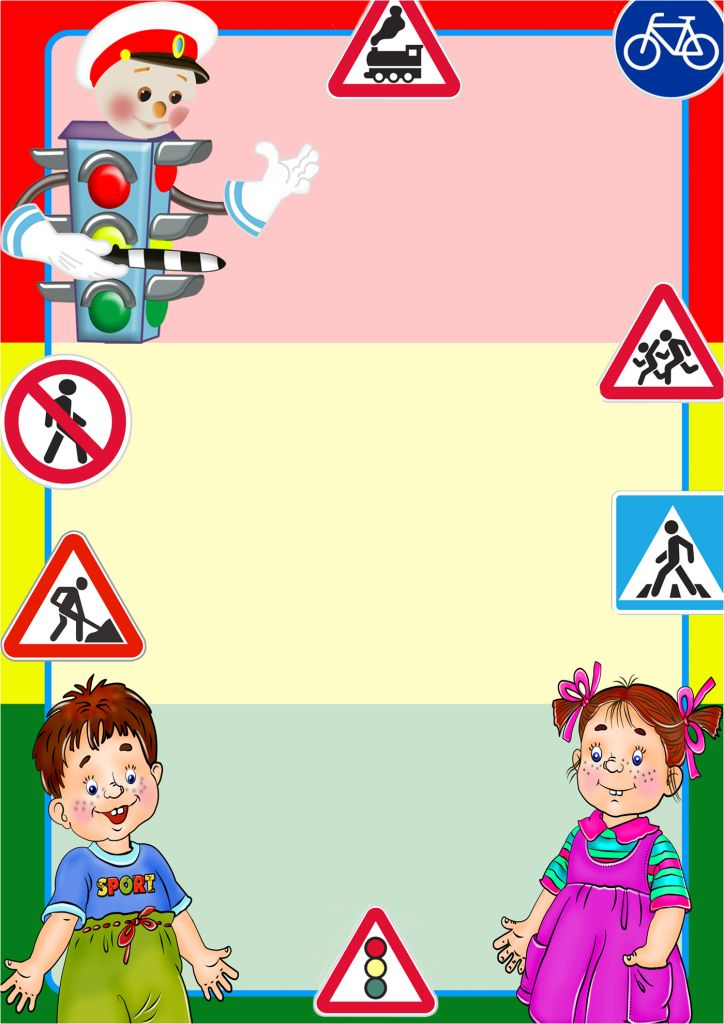        образовательное учреждение           «Детский сад №26 комбинированного вида»          ВСЕРОССИЙСКИЙ КОНКУРС          «ЛУЧШИЙ ПЕДАГОГ ПО ОБУЧЕНИЮ                 ОСНОВАМ БЕЗОПАСНОГО ПОВЕДЕНИЯ             НА ДОРОГАХ»       НОМИНАЦИЯ:«Методические разработки, передовой опыт, достижения в образовательной деятельности по обучению детей основам безопасного поведения на дороге»СИСТЕМА ВОСПИТАТЕЛЬНО-ОБРАЗОВАТЕЛЬНОЙДЕЯТЕЛЬНОСТИ С ДЕТЬМИ С ОВЗПО ПРОФИЛАКТИКЕ ДОРОЖНО-ТРАНСПОРТНОГО
ТРАВМАТИЗМА(на примере группы компенсирующего вида         для детей с задержкой психического развития)       Авторы: воспитатели                  Голякова Людмила Евгеньевна                 Балтина Ирина Аркадьевна                 учитель-логопед                  Ванюкова Ирина Николаевна                         Муниципальное бюджетное                                дошкольное образовательноеучреждение «Детский сад№26 комбинированного вида»Адрес почт: 602263 Владимирская обл.,г.Муром, Пролетарская,58,8-(49234)-7-41-01   о.Муром,  2019 г                                       Содержание:   Пояснительная записка…………………………………………………………………….3 Психофизические и возрастные особенности поведения дошкольников с ЗПР на улицах и дорогах………………………….5Система педагогической работы в группе №4 «Почемучки»      компенсирующего вида для детей с ЗПР…………………………..7   3. Создание развивающей предметно-пространственной среды    по ПДД в группе………………………………………………………………………………….234. Использование мультимедийных технологий в процессе    обучения правилам дорожного движения в ДОО……………..265. Взаимодействие с семьями воспитанников по формированию основ безопасного поведения дошкольников на дороге……………………………………………………………………………………………………..286. Анализ результативности профилактической деятельности    по предупреждению детского дорожно-транспортного   травматизма и формированию у дошкольников с ЗПР   представлений о ПДД………………………………………………………………….31Заключение…………………………………………………………………………………………….35Список используемой литературы…………………………………………………36Приложения     ПОЯСНИТЕЛЬНАЯ ЗАПИСКА            Состояние безопасности дорожного движения в Российской Федерации становится все более серьезной социально  –  экономической и правовой проблемой. Уровень аварийности на дорогах по-прежнему остается высоким. Постоянное увеличение автомобильного парка, наряду с другими причинами, приводит   к резкому росту количества дорожно-транспортных происшествий (ДТП), тяжесть последствий которых вполне сравнима с национальным бедствием.  Причинами смертей в результате ДТП являются многие факторы: это и плохие дороги, и плохие водительские умения, и вождение автомобиля в состоянии алкогольного опьянения, невнимательность и плохая культура поведения пешеходов и многие другие факторы.              Проблема безопасности дорожного движения имеет разные аспекты. Главным из них всегда будет сохранение человеческой жизни, особенно жизни детей. Сегодня, в век стремительного роста автомобильных потоков на наших улицах, ребенок с раннего детства становится участником дорожного движения, поэтому проблема обучения основам безопасного поведения на улицах и дорогах является особенно актуальной. Высокий уровень детского дорожно-транспортного травматизма во многом обусловлен недостаточной организацией профилактики, воспитания, обучения дошкольников основам безопасности дорожного движения. Обучение детей правилам дорожного движения занимает особое место в основах безопасности жизнедеятельности. В условиях роста интенсивности движения автомобильного транспорта особое значение приобретает проблема обеспечения безопасности детей на дорогах. Для реализации практических задач сохранения здоровья и жизни детей, предупреждения дорожно-транспортных происшествий с их участием, существенное значение имеет своевременная и качественная подготовка ребенка к условиям безопасного дорожного движения.             Сотрудники ГИБДД считают, что, несмотря на проводимую полицией совместно с управлением  образования администрации о. Муром работу по профилактике детского дорожно-транспортного травматизма, необходимо принимать дополнительные меры.             Отметим, что современные образовательные технологии при организации  совместной деятельности по профилактике детского дорожного травматизма в ДОО применяются редко. Если же педагоги применяют инновационный подход в воспитательно-образовательном процессе, их действия  не  направлены на создание современных компонентов и  приемов для модернизации образовательного процесса  по профилактике дорожно – транспортного травматизма.Целью  данной работы является  создание условий и  внедрение современных инновационных образовательных технологий, способствующих более успешному ознакомлению дошкольников с правилами дорожного движения. Задачи:1.  Повышение качества дошкольного образования  по профилактике детского дорожно  –  транспортного травматизма  и профессионального мастерства педагогов 2.  Изменение модели взаимодействия педагога с детьми путем интеграции инновационных педагогических технологий в совместную деятельность3.  Формирование и развитие у детей навыков безопасного поведения на улицах и дорогахОсновные направления работы:  Профилактическое:- Обеспечение знаний о транспортной среде города;- Предупреждение попаданий детей в различные «дорожные ловушки»;- Решение образовательных задач средствами систематических мероприятий с использованием веб-технологий.    Организационное:- Организация предметно-развивающей среды в ДОО (по      ПДД);- Определение уровней сформированности умений и навыков по ПДД методами диагностики;- Изучение передового опыта, отбор и внедрение эффективных методик и технологий;- Пропаганда знаний о ПДД с использованием веб-технологий.При построении системы работы по ознакомлению дошкольников с правилами дорожного движения следует иметь в виду три аспекта взаимодействия с транспортной системой города:— ребенок – пешеход;— ребенок – пассажир городского транспорта;— ребенок – водитель детских транспортных средств (велосипед, санки, снегокат, ролики).В связи с этим работа по воспитанию навыков безопасного поведения детей на улицах ни в коем случае не должна быть одноразовой акцией. Ее нужно проводить планово, систематически, постоянно. Она должна охватывать все виды деятельности с тем, чтобы полученные знания ребенок пропускал через продуктивную деятельность и затем реализовал в играх и повседневной жизни за пределами детского сада.Сегодня детский сад стремится обеспечить своим воспитанникам качественное, универсальное образование, обеспечить высокий уровень общей культуры, в том числе и культуры на дороге. Соблюдение правил безопасной жизни должно стать осознанной необходимостью.1.  Психофизические и возрастные особенности поведения дошкольников с задержкой психического развития на улицах и дорогах.       Дошкольники, оказавшиеся на проезжей части дорог без сопровождения взрослых, попадают в ДТП в силу психофизиологических особенностей их высшей нервной деятельности, что сказывается на поведении в дорожной среде.       В 5-6 лет благодаря расширению поля зрения и развитию глазомера у ребенка увеличиваются возможности проследить события, совершающиеся в 10-метровой зоне. В этом возрасте поле зрения у ребенка настолько мало, что составляет десятую часть поля зрения взрослого человека. Скорость реакции у дошкольника 6-летнего возраста на световой или звуковой раздражитель выше, чем у детей более старшего возраста.Можно предположить, что в связи с подвижностью детей, их повышенной возбудимостью, наличием сравнительно коротких нервных путей от рецепторов к мышцам время реакции у них должно быть коротким. Однако это не так. Несовершенство многих нервно-психических функций значительно увеличивает время реакции. У детей данного возраста много времени уходит на то, чтобы отличить один сигнал (раздражитель) от другого для того, чтобы выбрать правильное направление движения. У дошкольника неустойчивое и быстрое истощение нервной системы, процессы возбуждения преобладают над процессами торможения, быстро образуются и исчезают условные рефлексы, потребность в движении преобладает над осторожностью. Клетки коры головного мозга легко истощаются, и быстро наступает состояние утомления и рассеянности. Стремление играть в любых ситуациях способствует непредсказуемости и импульсивности в поведении ребенка. Находясь на улице, ребенок получает много новых впечатлений. Он переполняется эмоциями: радуется, удивляется, проявляет к чему-то интерес и совсем не обращает внимания на опасности дорожной среды. Он может побежать на дорогу за укатившимся мячом, или неожиданно появиться на дороге на велосипеде, роликовых коньках, самокате и т.д., не понимая опасности движущегося транспорта.       У дошкольника с ЗПР отсутствует способность быстро принимать решения, формировать пространственные программы движения, соразмерять скорость движущегося автомобиля с тем расстоянием, на котором этот автомобиль находится от него, сразу предугадывать все возможные варианты поведения водителя.      В экстремальной ситуации, когда ребенок поставлен перед выбором, как поступить, он легко теряется, впадает в состояние безысходной опасности, незащищенности. Чем труднее ситуация, тем сильнее развивается торможение в центральной нервной системе ребенка. Дошкольник плохо распознает источники звуков. Он слышит только те звуки, которые ему интересны. Ему трудно определить, с какой стороны поступают звуковые сигналы. Ребенок не может перевести свой взгляд с близких объектов на дальние и наоборот. Есть и индивидуальные особенности поведения дошкольника. Так, для ребенка с сильной нервной системой приятны шумные игры, громкое радио, яркий свет. Чем сильнее раздражители, тем большая у него скорость реакции.        И при громком сигнале автомобиля такой ребенок отреагирует быстро. Ребенок же со слабой нервной системой, а особенно ребёнок с задержкой психического развития в этом случае может испугаться, оказаться в замешательстве. У него при сильных раздражителях возникает противоположная реакция - реакция торможения.У дошкольника с ЗПР не развита координация движения, и он не может одновременно выполнять сразу несколько действий. Из-за своего небольшого роста он не может целостно обозревать происходящее на дороге. Ребенок считает, что если он видит автомобиль, то и водитель тоже его видит и объедет. Как правило, из-за закрывающих обзор препятствий: стоящего транспортного средства, зеленых насаждений, сугробов снега, торговых палаток, взрослых пешеходов водитель не видит ребенка, выбегающего на проезжую часть, и совершает наезд.            Дошкольник с ЗПР не способен видеть издалека приближающиеся транспортные средства и оценивать дорожную ситуацию. Он начинает наблюдение за движением на дороге, только подойдя к краю проезжей части.            Ребенок по-разному реагирует на различные виды транспортных средств. Он боится больших грузовых машин, автобусов, троллейбусов и недооценивает опасности легковых автомобилей, мотоциклов, велосипедов.          Дошкольник с ЗПР  не понимает, что автомобиль не может остановиться мгновенно, даже если водитель видит ребенка.Исследования психофизиологов показывают, что у любого ребёнка-дошкольника не развито боковое зрение, угол зрения в 10 раз меньше, чем у взрослого. Время реакции ребенка на опасность с момента ее обнаружения составляет 1,3-1,5 с, а у взрослого - 0,6-0,8 с. Чем опаснее ситуация на дороге, тем более медленно и неправильно он принимает решение, так как теряется, не зная, что делать. Именно поэтому дошкольника с ЗПР нельзя одного отпускать на улицу, и взрослые всегда должны держать его за руку.2. Система педагогической работы в группе №4 «Почемучки», компенсирующего вида для детей с задержкой психического развития  Всю педагогическую работу, проводимую на первом этапе педагогической деятельности  по ознакомлению детей дошкольного возраста с правилами дорожного движения педагоги группы  разделили  на несколько этапов:анализ семейного воспитания по данному вопросу (индивидуальные беседы и анкетирование родителей, см. Приложение 1).уточнение представлений детей о правилах дорожного движения, т.е. их личный опыт, на который можно опереться (проведение первичной диагностики)изучение литературных источников по вопросам ознакомления детей с правилами дорожного движения (см. Приложение 2).По результатам проведенного первичного  анкетирования родителей (проводилось в сентябре 2018)  выяснилось, что во многих семьях недостаточное внимание уделяется воспитанию «грамотного пешехода». Родители, порой сами становятся нарушителями правил дорожного движения, хотя многие педагоги считают их своими помощниками в педагогической работе по профилактике правонарушений на дорогах. Некоторые из них считают недостаточной деятельность детского сада по ознакомлению детей с правилами безопасного поведения.На вопрос: Много ли знаков дорожного движения знает Ваш ребёнок?Были получены следующие ответы2. На вопрос: Хорошо ли он знает дорогу домой и в детский сад?3. На вопрос: Вы идёте с ребёнком по улице. При этом:4. На вопрос: Умеет ли ребёнок правильно переходить улицу?Были получены следующие ответы:5.На вопрос: Знает ли ребёнок сигналы светофора?6. На вопрос: Обращаете ли Вы внимание ребёнка на неправильное поведение других людей на улице?Родители ответили:7. На вопрос: Как ребёнок ведёт себя в городском транспорте и на остановках?8. На вопрос: Часто ли Вы уделяете время на ознакомление ребёнка с правилами безопасного поведения?Были получены следующие ответы:9. На вопрос: Считаете ли Вы успешной работу детского сада по ознакомлению детей с правилами безопасного поведения?Родители дали ответы:Таким образом, из результатов анкетирования видно, что родители являются главным звеном в вопросе обучения детей Правилам дорожного движения, хотя многие из них не осознают важности формирования у дошкольников с ЗПР навыков правильного поведения на дороге.После проведённого анкетирования родителей педагоги сделали вывод о том, что для защиты ребенка от опасности, нужно как можно раньше начать готовить его к встрече с улицей, знакомить с ПДД, с дорожными знаками именно в детском саду. В группе №4 «Почемучки», компенсирующего вида для детей с ЗПР был проведён первоначальный мониторинг сформированности знаний детей по ПДД (сентябрь 2018)Диагностическое обследование знаний, умений, навыков воспитанников группы компенсирующего вида для детей с ЗПР   проводилось два раза в год (сентябрь 2018 – сентябрь 2019)  с целью фиксирования достижений  ребёнка, отслеживания результатов его развития, индивидуализации педагогического процесса. Показатели по каждому разделу дают возможность увидеть изменения в развитии каждого ребёнка.        В связи со всем вышесказанным работа по воспитанию навыков безопасного поведения детей на улицах проводилась в течение года, с сентября 2018 по сентябрь 2019 года в соответствии с перспективным планированием,  систематически, постоянно. Наша работа охватывала все виды детской деятельности с тем, чтобы  полученные «теоретические» знания ребенок пропускал через продуктивную деятельность и затем реализовывал в играх и в повседневной жизни, за пределами детского сада, в домашних условиях вместе с родителями.Знакомство с правилами поведения на улице осуществляется в ходе проведения образовательной деятельности по ознакомлению с окружающим, развитию речи, изобразительной деятельности, ознакомлению с художественной литературой.В группе проводились многочисленные экскурсии с детьми, целью стало как ознакомление с улицей, перекрестком, дорожными знаками, так и наблюдение за пешеходами, движением различных видов транспорта.Также в группе компенсирующего вида  проводятся на постоянной основе  речевые, дидактические игры по ПДД. (см. приложение 3) Большое внимание уделяется  строительным, подвижным, сюжетно-ролевым играм  и играм-фантазиям. По окончании каждого специально организованного занятия дети попадают в предметно-развивающую среду группы, где могут применить полученные навыки в игровой деятельности.Для закрепления знаний используются  целевые прогулки, наблюдения, беседы, чтение художественной литературы, организуются вечера досуга и инсценировки художественных произведений, разыгрывание дорожных ситуаций.Совместно с родителями воспитанников проводятся выставки рисунков и конкурсы на изготовление дорожно-транспортных макетов и дорожных знаков. Учитель-логопед во время индивидуальной и подгрупповой образовательной деятельности с дошкольниками использовала чистоговорки по ПДД, стихотворения о дорожных знаках (см. приложения 4,5).В соответствии с перспективным планированием образовательной деятельности с детьми были проведены разнообразные виды НОД по формированию у воспитанников представлений о правилах безопасного поведения на дороге (см. приложение 6). В сентябре 2018 года педагогами группы, учителем-логопедом и музыкальным руководителем совместно с родителями воспитанников и приглашенным инспектором ГИБДД о. Муром Даниловым И.А.,проводилось музыкально-театрализованное развлечение «Путешествие в страну Светофорию» (см. приложение 7)  Воспитанники и педагоги группы №4 «Почемучки», компенсирующего вида для детей с ЗПР приняли  участие в Международном конкурсе по безопасности дорожного движения  «Путешествуем в страну ПДД».(см. приложение 14)        В МБДОУ «Детский сад №26 комбинированного вида» успешно функционирует модель по формированию у дошкольников представлений о правилах дорожного движения, группа №4 также осуществляет свою деятельность на основе данной модели: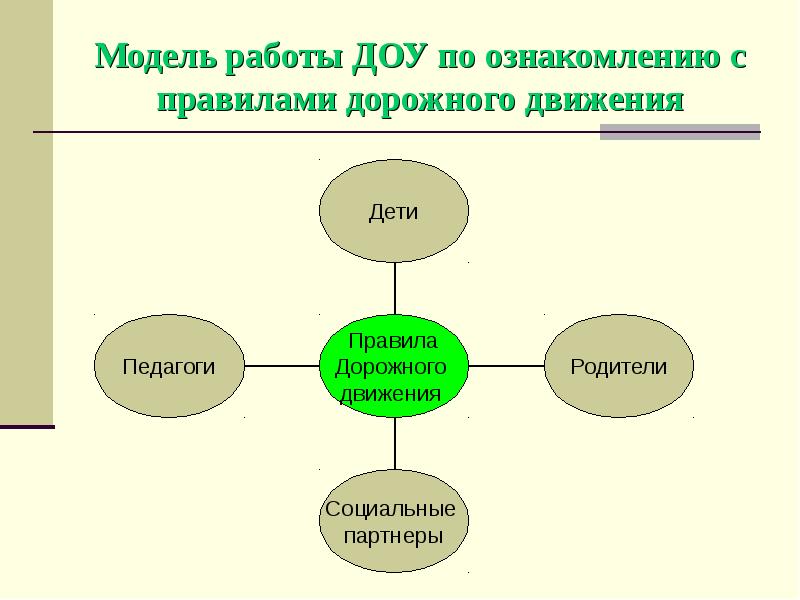       Педагогический коллектив группы №4 «Почемучки» компенсирующего вида для детей с ЗПР работает в тесном контакте со всеми специалистами МБДОУ «Детский сад №26 комбинированного вида»:Педагоги и специалисты группы осуществляют совместную деятельность с детьми и их родителями в соответствии с системой работы по профилактике детского дорожно-транспортного травматизма в МБДОУ «Детский сад №26 комбинированного вида»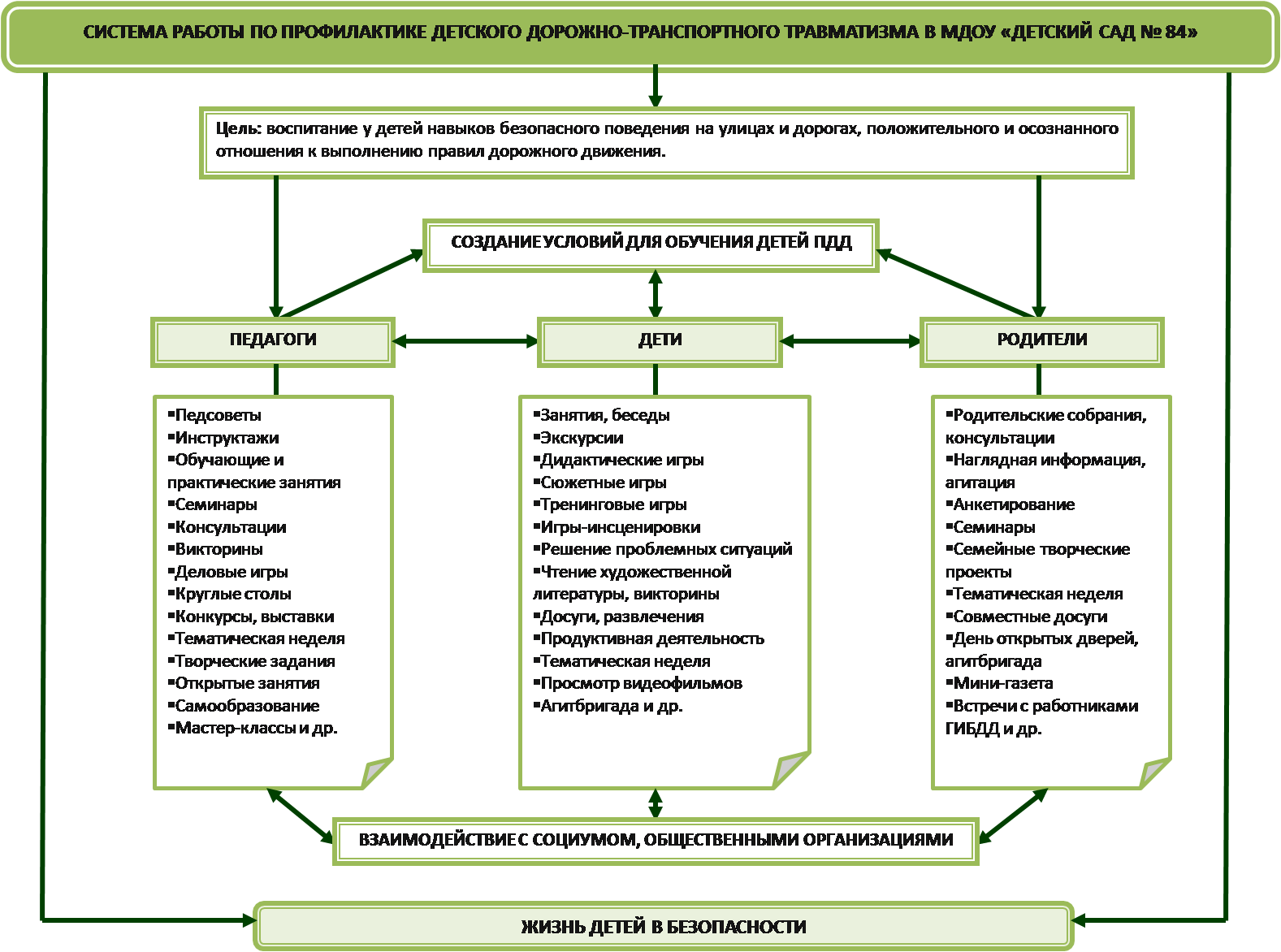 Психолого-педагогическое сопровождение профилактической работы: Работа педагога-психолога направлена на выявление детей со страхами оказаться в дорожно-транспортном происшествии; оказание психологической помощи данной категории воспитанников.Взаимодействие с отделением ГИБДД о. Муром:                                                                                               В детском саду частый гость - инспектор по пропаганде ПДД, который осуществляет постоянный контроль за профилактикой ДДТТ, организуемой с воспитанниками и их родителями, проводит беседы с детьми и их семьями, выступает на родительских собраниях, участвует в праздниках и развлечениях.3.Создание развивающей предметно – пространственной среды Для обеспечения максимальной реализации образовательного процесса по обучению детей с ЗПР правилам дорожного движения, возможности общения и совместной деятельности дошкольников со сверстниками и взрослыми  по вопросам профилактики детского дорожно  –  транспортного травматизма, в группе создана развивающая предметно  –  пространственная среда (далее РППС).РППС в группе компенсирующего вида для детей с ЗПР создана в соответствии с Федеральным государственным образовательным стандартом Дошкольного образования (далее ФГОС ДО).1.Насыщенность среды соответствует возрастным особенностям детей и содержанию Основной образовательной программы.В   группе имеется:-  макет «Улицы нашего города» с разметкой, дорожными знаками, транспортом, светофорами, мелкими игрушками-куклами;-   макет «Перекрёсток», с помощью которого ребята решают сложные логические задачи по безопасности дорожного движения, отрабатывать навыки безопасного перехода проезжей части на перекрѐстке; -  набор дорожных знаков; -  дидактические игры: «О чѐм говорят знаки?», «Угадай знак», «Где спрятался знак?», «Перекрѐсток», «Наша улица»,  «Найди свой цвет», «Собери светофор»,  «Собери из частей целое», «Поезд», «Дорожные знаки», «Разрешено-запрещено», «Куда спрятался знак? »; -  схемы жестов регулировщика, атрибуты инспектора ДПС-дорожные  знаки нагрудные: «Пешеходный переход» «Больница»,   «Остановка автобуса», «Движение направо », «Движение налево», «Ремонтные работы»;  -атрибуты для сюжетно-ролевых игр:  жезл,  свистки, фуражка полицейского, нарукавники, игрушки транспортные, флажки для перехода улицы, нагрудные  изображения с различным видом  транспорта;-наглядная  агитация для родителей и детей:  стенды, уголки;-плакаты,  сюжетные картинки,  отражающие дорожные  ситуации-лего, металлические конструкторы, строительные наборы;- иллюстрации с изображением транспортных средств;-  разметка:  пешеходные переходы  –  «зебра»; -  детский транспорт: самокаты, машины, коляски; - картотека «опасных ситуаций»;  - автопарк; -оборудование для подвижных игр (шапочки, маски и т. п.)Книжный центр пополнен разнообразной познавательной и художественной литературой по обучению детей безопасному поведению на дороге, картотеками стихов, загадок о правилах дорожного движения, транспорте. Все педагоги и специалисты группы имеют доступ к информационно-телекоммуникационным сетям.  Детский сад подключен к сети Интернет, установлена локальная сеть. Для того чтобы занятия по правилам дорожного движения проходили в более интересной и увлекательной форме, с использованием мультимедийных презентаций, педагоги используют в работе медиапроектор, интернет и  ноутбуки. В  группе имеется телевизор, ДВД плеер, музыкальный центр, медиатека по правилам дорожного движения. Все это помогает более подробно знакомить дошкольников с правилами дорожного движения. 2.В зависимости от образовательной ситуации, интересов и возможностей детей РППС трансформируема.3.Все материалы РППС по ознакомлению детей с правилами дорожного движения полифункциональны. Педагоги имеют возможность их разнообразного использования.4. Помещения группы предполагает наличие различных пространств: вариативность: например, для игры (сюжетно – ролевые игры «Пешеходы и водители», «Путешествие на корабле» и т.д.); для конструирования различных видов транспорта, гаражей, строительства дорог; для решения проблемных ситуаций, проектно – исследовательской деятельности («Нужны ли нам дорожные знаки», «Можно ли перейти дорогу на красный или желтый сигнал светофора?», «Как вести себя в транспорте?» и т.д.). Все материалы систематически меняются, появляются новые игры, игрушки, дидактические пособия.5.К каждому игровому пособию обеспечен свободный доступ, все материалы доступны для детей.6.РППС безопасна для детей – дошкольников и соответствует требованиям по обеспечению надежности и безопасности ее использования.Специально-организованная совместная деятельность с воспитанниками по формированию представлений о ПДД.          В группе для дошкольников с ЗПР осуществлялась планомерная системная деятельность по формированию у дошкольников представлений о безопасности жизнедеятельности при взаимодействии с участниками дорожного движения. Основные направления работы с воспитанниками по формированию представлений о ПДД:Профилактическое:- Обеспечение знаний о транспортной среде города;- Предупреждение попаданий детей в различные «дорожные ловушки»;- Решение образовательных задач средствами систематических мероприятий.Организационное:- Организация предметно-развивающей среды в группе (по ПДД);- Определение уровней сформированности умений и навыков по ПДД методами диагностики;- Изучение передового опыта, отбор и внедрение эффективных методик,  мультимедийных и веб- технологий;- Пропаганда знаний о ПДД средствами интернет-блога группы «Страна почемучек».Используемые в ходе работы по профилактике ПДД ситуационные формы обучения, максимальное разнообразие приемов и средств, неформальность, творческий поиск позволили педагогам группы:помочь  ребенку с ЗПР  научиться предвидеть опасные ситуации и правильно их оценивать, создавать модель поведения на дороге; привлечь родителей к осуществлению взаимодействия с дошкольным образовательным учреждением.          Работа в ходе реализации поставленных задач может быть специально организованна в соответствии с перспективным планированием деятельности по профилактике ДДТТ:4. Использование мультимедийных технологий в процессе обучения правилам дорожного движения в ДОО.              Создание единой образовательной информационной среды является одной из приоритетных задач развития образования в России. В соответствии с информационным письмом Минобрнауки России от 25.05.2001 г. № 753/23-16 «Об информатизации дошкольного образования в России» использование информационных технологий в детском саду обеспечивает создание новых, научно-обоснованных средств для обогащения интеллектуального, эмоционального и творческого развития детей и обновления форм и методов работы с ними. Использование мультимедийных технологий многими специалистами рекомендуется с традиционными средствами развития детей (игрой, конструированием и другими видами деятельности). Как помогают информационные технологии в работе воспитателя с детьми, почему возникла необходимость их введения в образовательный процесс ДОО? Возможности компьютера неисчерпаемы. Он помогает изменить способы управления образовательной деятельностью, погружая дошкольника в определенную игровую ситуацию.Мультимедийные пособия, интернет — технологии и ресурсы для педагога — это один ведущих на сегодняшний день инструментов для диалога с детьми, еще одна среда, позволяющая воспитателю дать, а воспитаннику получить высокоэффективные и качественные знания.Главная цель традиционной формы обучения ПДД - вооружить детей знанием норм, содержащихся в правилах дорожного движения, прочными умениями и навыками, с помощью которых они получат новые знания, учить активно пользоваться ими в личной практике. Из теории педагогики известно, что большое значение имеют принципы обучения, такие, как наглядность, научность, сознательность и активность, прочное усвоение знаний, систематическое обучение. Однако в традиционной методике преподавания ПДД главную роль играет искусство и мастерство самого педагога в использовании таких методов обучения, которые эффективно воздействуют на обучаемых.Мультимедийные технологии - эффективное дидактическое средство, помогающее формированию динамической модели подготовки будущего участника дорожного движения. Необходимость использования компьютерных мультимедийных технологий в процессе изучения теории ПДД и самоподготовки - это неоспоримый факт.Под термином «мультимедиа» обычно понимаются такие возможности компьютерных систем, как обработка и вывод звуковой, видео, графической информации. При творческой интеграции всех этих возможностей в единую цифровую среду получается мультимедийный продукт - синтез реализованных знаний автора и функциональных возможностей программного инструмента.Методика использования мультимедиа технологий предполагает:1. совершенствование системы управления обучением на различных этапах занятия;2. усиление мотивации обучения;3. улучшение качества обучения и воспитания, что повысит культуру поведения детей на дорогах;4. повышение уровня знаний детей;5. демонстрацию возможностей компьютера, не только как средства для игры.Мультимедийные занятия помогают решить следующие дидактические задачи:1. усвоить Правила дорожного движения;2. систематизировать усвоенные знания;3. сформировать навыки самоконтроля;4. сформировать мотивацию к обучению в целом.Положительными аспектами применения мультимедийных технологий  являются:1. интерактивность, усиливающая при соблюдении определенных условий эффективность обучения, делающая содержание учебного материала более доступным;2. динамическая визуализация с элементами мультипликации и машинной графики повышает умственную деятельность воспитанников и существенно уменьшает их пассивность;3. мультимедийная презентация ускоряет темп обучения, увеличивая при этом объём ознакомительной информации, а следовательно, интенсифицирует сам процесс.Принцип доступности на занятиях с применением мультимедийных средств заключается в неоднократном повторении (в силу индивидуальных особенностей дошкольников с ЗПР) тех или иных составных элементов презентации, каждый из которых несет определенную смысловую нагрузку.Применение презентаций  не снижает роли педагога. Ведь именно от того, какое место педагог отведет мультимедийному средству, зависит эффективность совместной деятельности с детьми и результативность используемого сюжета. Мультимедийные презентации позволяют учитывать не только возрастные и психофизиологические особенности каждого воспитанника, но и сторонние факторы, такие, как пропущенные занятия (по болезни или нет), отвлекающие моменты (музыка, шум, беседа рядом сидящих) и т.п.Использование грамотно разработанных презентаций в процессе ознакомления дошкольников с ЗПР с  ПДД предоставляет ряд новых возможностей и преимуществ, как педагогу, так и воспитаннику по сравнению с традиционным способом обучения.В детском саду применяются следующие типы мультимедийных презентаций:Обучающие или со сценарием. Материал в такой презентации, как правило, хорошо организован, ее можно отрепетировать заранее, чтобы обеспечить безупречную презентацию;Интерактивные. В таких презентациях реализована возможность выбирать как способ изучения материала, так и степень подробности изложения его. Они позволяют адаптировать информацию и обеспечить индивидуальный подход к каждому ребенку. Интерактивная презентация – это диалог между компьютером и человеком, в котором человеку представляется возможность искать и находить для себя информацию самостоятельно, по мере необходимости.Применение презентаций в изучении теории Правил дорожного движения позволяет реализовать принцип индивидуализации обучения, повысить активность дошкольников, интенсифицировать образовательную деятельность, повысить эффективность усвоения материала, сформировать культуру поведения детей на дорогах.Уже само использование мультимедийных материалов повышает интерес и внимание детей, формирует мотивационную, интеллектуальную и операционную готовность к последующим действиям.Компьютерные технологии в обучении детей ПДД используются в виде:компьютерных обучающих игр – для компьютеров, планшетов, смартфонов («тренажёров»)компьютерных обучающих презентацийтестовых программ, направленных на проверку знаний по ПДД.Все мультимедийные материалы  для формирования у дошкольников представлений о ПДД удобнее всего использовать при индивидуальной или подгрупповой организации совместной деятельности с ребёнком. Именно поэтому использование для повышения компетентности воспитанников веб-технологий является оптимальной формой взаимодействия.Несмотря на то, что применение ИКТ в работе дошкольного учреждения становится все более актуальным необходимо помнить, что в мире существует система норм, направленных на ограждение ребенка от разных видов опасностей. В отдельный пункт выделено воздействие на ребенка экранных технологий.Санитарные нормы и правила являются механизмом, обеспечивающим безопасность жизнедеятельности ребенка. При организации воспитания и обучения детей дошкольного возраста с применением данных технологий важно учитывать существующие нормативные документы, регламентирующие правила работы дошкольников с компьютерной техникой и техническими устройствами.5. Взаимодействие с семьями воспитанников по формированию    основ безопасного поведения дошкольников на дороге.Осуществлять задачи по формированию представлений по Правилам дорожного движения невозможно без помощи родителей, ведь именно они являются для ребенка непосредственным образцом поведения на улице. К этому призывают и сотрудники ГИББД, они часто обращаются  к родителям со следующей информацией: «В первую очередь родитель должен осознавать, что если он хоть раз позволит себе при ребенке перейти дорогу в неустановленном месте или на запрещающий сигнал светофора, то в следующий раз этот ребенок обязательно перейдет дорогу, когда будет без родителей, в неустановленном месте либо на запрещающий сигнал светофора».Если родители будут являться непосредственными помощниками и примером для своих детей, тогда возможно предотвращение случаев детского травматизма.Работе с родителями в группе уделяется огромное внимание, ведь именно они каждый день не раз переходят с ребятишками дорогу и несут за них ответственность. Активизируя работу по пропаганде правил дорожного движения и безопасного поведения на дороге среди родителей, педагоги группы используют разнообразные формы: оформлен стенд для родителей, где систематически размещается информация, которая знакомит родителей с методами формирования дорожной культуры у детей, сознательного выполнения правил дорожного движения самими взрослыми. Рекомендованный материал вызывает большой интерес и отклик у родителей. Воспитатели и специалист группы  подготовили консультации «Причины и условия, влекущие за собой дорожно-транспортные происшествия с участием дошкольников», «Психофизиологические и возрастные особенности поведения дошкольников на улице», «Где можно кататься на велосипеде, роликовых коньках, скейтбордах»; папки-передвижки, в которых содержится материал о правилах дорожного движения, необходимый для усвоения как детьми, так и взрослыми; фотовыставки «Светофорик – наш друг», «Я – пешеход»; выпустили буклеты «А ты пристегнул своего ребёнка?!», «Каждому ребенку – детское кресло!», памятки о необходимости соблюдения ПДД «Правила поведения в общественном транспорте», «Причины детского дорожно-транспортного травматизма», «Правила поведения на остановке маршрутного транспорта»; провели тематическое родительское собрание «Роль семьи в воспитании грамотного пешехода», семейные конкурсы рисунков, поделок, макетов «Наш друг – светофор». Для повышения компетентности родителей широко используются современные цифровые ресурсы: видеоролики «Сбавь скорость!», «Не превышайте скорость!», «Как правильно переходить дорогу»; презентации «Наш любимый город», «Перекресток», «В гости к Светофорику».Традицией стало проведение встреч-бесед «Минутка ПДД», совместных экскурсий, развлечений с родителями и инспектором ГИБДД, на которых он консультирует родителей по интересующим их вопросам, помогает решить проблемные дорожные ситуации: «Роль семьи в профилактике дорожного травматизма», «Типичные ошибки детей при переходе улиц и дорог».Наши родители являются непосредственными участниками педагогического процесса по обучению дошкольников ПДД. Конкурсы, викторины и развлечения по ПДД с участием педагогов, детей и родителей дают положительный результат в усвоении детьми знаний по правилам дорожного движения и сближают всех участников воспитательно-образовательного процесса.Используя принцип индивидуального подхода к участию родителей, педагоги группы разработали разнообразные способы вовлечения в работу большей части семей. Увлекательна и интересна новая форма работы «Семейный мастер-класс», которая позволяет знакомить родителей и детей с игровыми технологиями по обучению детей основам безопасного поведения на улице и обмениваться опытом семейного воспитания по данной проблеме.Родители оказывают активную помощь в изготовлении пособий, атрибутов для игровой деятельности по правилам дорожного движения. Руками родителей были изготовлены красочные костюмы для сюжетно-ролевых игр «Дорожные знаки», «Регулировщик».Тесное сотрудничество с родителями, единые требования воспитателей и родителей обеспечивают формирование у детей прочных навыков поведения на улице и дороге. Все это позволяет педагогическому коллективу группы комплексно решать задачи обучения детей безопасному поведению в дорожной среде, учитывая возрастные особенности детей, уровень их психического и физического развития, воспитывать дисциплинированность и сознательное выполнение правил дорожного движения, культуру поведения в дорожно-транспортной среде.Таким образом, систематическая работа педагогов и родителей детского сада помогает нашим детям быть уверенными на дороге и избежать травматизма.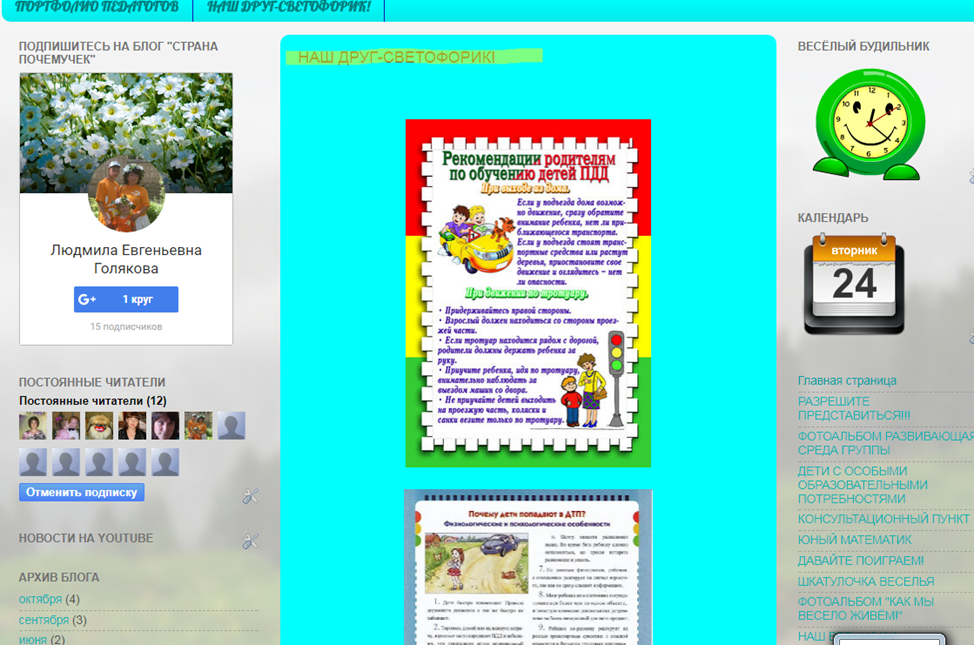 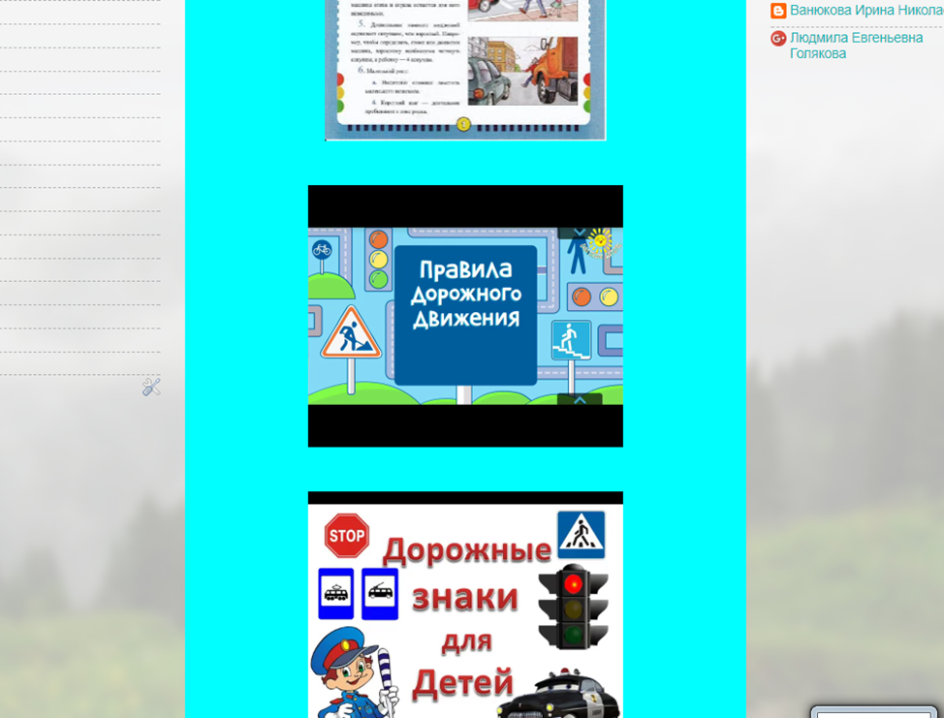 6. Анализ результатов профилактической деятельности по предупреждению детского дорожно-транспортного травматизма и формированию у дошкольников с ЗПР представлений о ПДД.Результаты проводимой нами работы по обучению детей безопасному поведению на дороге и диагностики обследования знаний детьми показали положительную динамику развития каждого ребенка. Об этом свидетельствуют данные проводимого мониторинга. Расширились знания о безопасном поведении на дороге, более качественно и осознано дети выполняют задания. Воспитанники способны  воспроизвести изученные термины и понятия, могут объяснить их суть и установить логическую взаимосвязь между ними; самостоятельно выполняют  практические  задания; объективно оценивают дорожную ситуацию, адекватно ориентируются в ней.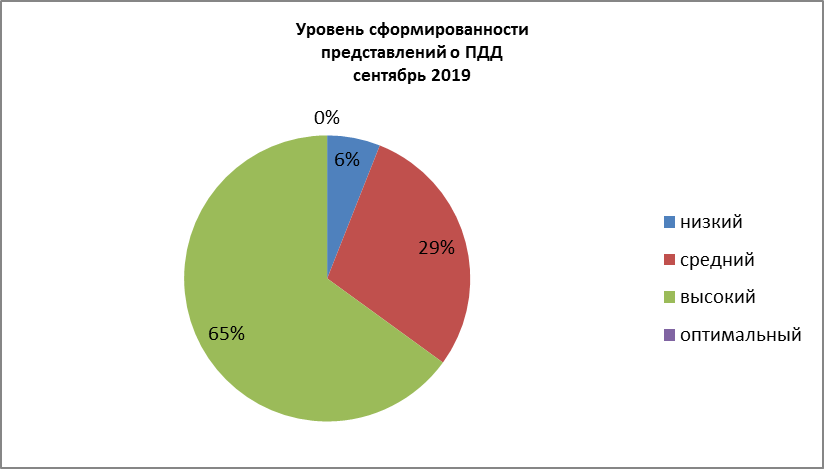 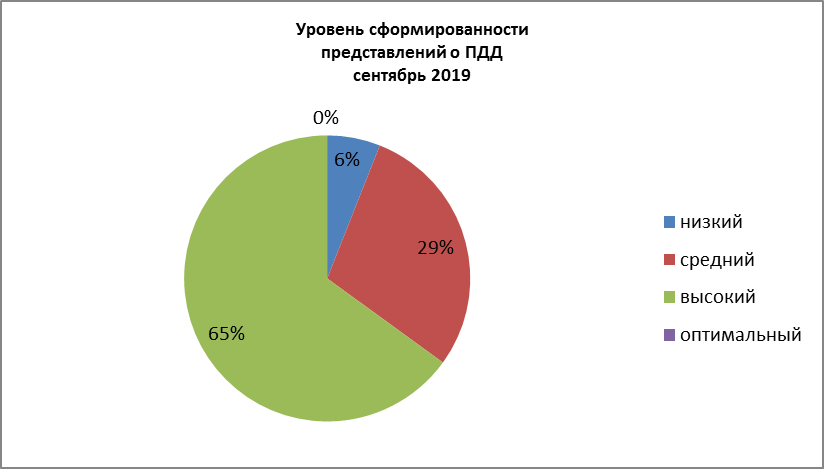 По результатам проведенного итогового  анкетирования родителей (проводилось в сентябре 2019)  выяснилось, что во всех семьях большое внимание уделяется воспитанию «грамотного пешехода». Родители стали активными помощниками педагогов в формировании у дошкольников с ЗПР представлений о правилах дорожного движения. 1. На вопрос: Много ли знаков дорожного движения знает Ваш ребёнок?Были получены следующие ответы сентябрь2018                                                                            сентябрь 20192. На вопрос: Хорошо ли он знает дорогу домой и в детский сад?сентябрь2018                                                                            сентябрь 20193. На вопрос: Вы идёте с ребёнком по улице. При этом:сентябрь2018                                                                            сентябрь 20194. На вопрос: Умеет ли ребёнок правильно переходить улицу?Были получены следующие ответы:сентябрь2018                                                                            сентябрь 20195.На вопрос: Знает ли ребёнок сигналы светофора?      сентябрь2018                                                                            сентябрь 20196. На вопрос: Обращаете ли Вы внимание ребёнка на неправильное поведение других людей на улице?Родители ответили:сентябрь2018                                                                            сентябрь 20197. На вопрос: Как ребёнок ведёт себя в городском транспорте и на остановках?сентябрь2018                                                                            сентябрь 20198. На вопрос: Часто ли Вы уделяете время на ознакомление ребёнка с правилами безопасного поведения?Были получены следующие ответы:сентябрь2018                                                                            сентябрь 2019Самым главным положительным показателем работы педагогов группы по профилактике детского дорожно-транспортного травматизма и формированию у дошкольников с ЗПР представлений о ПДД стал ответ родителей на следующий вопрос.9. На вопрос: Считаете ли Вы успешной работу детского сада по ознакомлению детей с правилами безопасного поведения?Родители дали ответы:сентябрь2018                                                                            сентябрь 2019Таким образом, из результатов итогового анкетирования видно,  что родители обучают детей, правилам дорожного движения в семье в сотрудничестве с ДОУ. Почти все родители  считают, что детей необходимо знакомить с ПДД через практические навыки, беседы с ребенком, чтения ДХЛ. Знания по обучению детей в семье родители передают используя жизненный опыт, рекомендаций педагога. Беседуют с детьми по данной теме: достаточно часто. Самыми продуктивными формами работы в ДОУ родители считают  совместные мероприятия  с инспектором ГИБДД, индивидуальные беседы, информация в уголке для родителей. В вопросе обучения детей Правилам дорожного движения  родители остаются неравнодушными, внимательными, так как именно от их действий зависит, насколько прочно овладеет ребёнок навыками безопасного поведения на дороге, будет осторожным  на дорогах и научится применять знания в повседневной жизни. 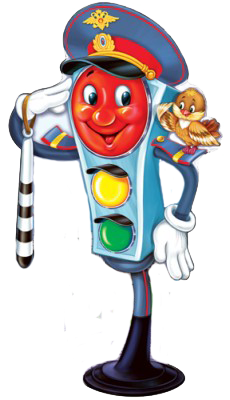 ЗаключениеПрофилактика детского дорожно-транспортного травматизма - проблема всего общества. Задача педагогов и родителей - воспитать из сегодняшних дошкольников грамотных и дисциплинированных участников дорожного движения.В  МБДОУ «Детский сад № 26 комбинированного вида», а особенно в нашей группе №4 «Почемучки» компенсирующего вида для дошкольников  с ЗПР вопросу безопасности детей на улицах и дорогах города уделяется большое внимание. Профилактика детского дорожно-транспортного травматизма – проблема всего общества. Она должна решаться общими усилиями.Педагоги группы  работают в тесном взаимодействии с родителями и заинтересованными организациями: инспекторами ГИБДД.Знакомить детей с правилами дорожного движения, формировать у них навыки правильного поведения на дороге необходимо с раннего возраста, так как знания, полученные в детстве, наиболее прочные; правила, усвоенные ребёнком, впоследствии становятся нормой поведения, а их соблюдение – потребностью человека.Знакомя детей с правилами дорожного движения, культурой поведения на улице, следует помнить, что эта работа тесно связана с развитием ориентировки в пространстве и предполагает формирование таких качеств личности, как внимание, ответственность за своё поведение, уверенность в своих действиях.  Главная цель работы всех педагогов по профилактике детского дорожного травматизма в ДОУ – формирование у детей навыков осознанного безопасного поведения на улицах города.  Работа по воспитанию навыков безопасного поведения детей на улицах ни в коем случае не одноразовая акция, её необходимо проводить на постоянной основе. Она не выноситься в самостоятельный раздел, а входит  логическим элементом во все виды детской деятельности для того, чтобы полученные «теоретические» знания ребёнок пропускал через продуктивную деятельность и затем реализовывал в играх и повседневной жизни за пределами детского сада. Роль ДОУ в предупреждении дорожно-транспортного травматизма велика, так как систематическая, целенаправленная, правильная воспитательная работа с дошкольниками создает прочный навык поведения детей на улице, помогает сохранить жизнь и здоровье ребенка, обеспечивает самостоятельность и осознанность поведения детей на улице. Список используемой литературы:1. Т.Ф. Саулина «Ознакомление дошкольников с ППД», 20132.К.В.Петрова «Как научить детей ППД». Планирование занятий, конспекты, кроссворды, дидактические игры, 20133. Белая  К.Ю. Как обеспечить безопасность дошкольника, 20014. Е.И.Шаланова "Правила безопасности- Дорожного движения"5. Коган М.С." Правила дорожные знать каждому положено".6. Лиходед В. "Уроки светофор".7.Т.Ф.Саулина "Три сигнала светофора"8. Пикулева Н. "Дорожная азбука".9.  Е.Я.Хабибуллина "Дорожная азбука в детском саду",201310. Н.В.Елжова "ПДД в детском саду", 201311.Первая помощь. Учебник.12. Азбука пешехода: для дошкольников.- М.: издательский Дом Третий Рим, 2007. – 60 с.13.​  Методические рекомендации: формирование у дошкольников навыков безопасного поведения на улицах и дорогах для педагогов дошкольных образовательных учреждений – М.: Издательский Дом Третий Рим, 2007.- 48 с.14.​  Методические рекомендации: формирование у дошкольников навыков безопасного поведения на улицах и дорогах для педагогов общеобразовательных учреждений – М.: Издательский Дом Третий Рим, 2007.- 48 с.15. Правила дорожного движения.- М. Эксмо, 2006.- 64 с.16. Методические рекомендации по организации работы детских садов попрофилактике детского дорожно-транспортного травматизма. Курган,2006. – 72 с.17.​  Три сигнала светофора: Дидакт. Игры, сценарии вечеров досуга: Кн.для воспитателя дет. сада: Из опыта работы / В.А. Добрякова, Н.В.Борисова, Т.А. Панина, С.А. Уклонская; Сост. Т.Ф. Саулина. – М.:Просвещение, 1989. – 62 сПРИЛОЖЕНИЯприложение 1Анкета для родителей«Взрослые и дети на улицах города»Уважаемые родители!Просим Вас ответить на вопросы анкеты. Это поможет нам познакомиться с опытом семейного воспитания и индивидуально подойти к каждому ребёнку.Много ли знаков дорожного движения знает Ваш ребёнок?МногоНекоторые из нихНе знает вообщеХорошо ли он знает дорогу домой и в детский сад?ХорошоНе очень хорошоПлохоВы идёте с ребёнком по улице. При этом:Всегда соблюдаете правила безопасного поведенияИногда нарушаете правила безопасного поведенияХодите так, как Вам кажется удобнымУмеет ли ребёнок правильно переходить улицу?Ребёнок знает и соблюдает правила перехода улицыРебёнок не всегда правильно переходит улицуНе умеетЗнает ли ребёнок сигналы светофора?Ребёнок знает сигналы светофораРебёнок иногда путает сигналы светофораРебёнок не знает сигналов светофораОбращаете ли Вы внимание ребёнка на неправильное поведение других людей на улице?Делаю это постоянноДелаю это иногдаНе обращаюКак ребёнок ведёт себя в городском транспорте и на остановках?Ребёнок ведёт себя правильно и спокойноРебёнок ведёт себя неспокойно на остановке: бегает и суетится, в салоне транспорта иногда ведёт себя неправильноРебёнка опасно брать в поездкуЧасто ли Вы уделяете время на ознакомление ребёнка с правилами безопасного поведения?Да, я часто объясняю ребёнку правила безопасного поведенияЯ иногда уделяю внимание этому вопросуОчень редкоСчитаете ли Вы успешной работу детского сада по ознакомлению детей с правилами безопасного поведения?Да, считаюЗнания и умения, приобретённые ребёнком в детском саду, недостаточны     приложение 2 Методическое обеспечение педагогической деятельностипо профилактике ДДТТв группе №4, компенсирующего видадля детей с ЗПРприложение 3Речевые игрыПо теме: город, транспорт, правила дорожного движенияИгра «ПИСАТЕЛЬ» 
Цель: научить детей составлению описательного рассказа по плану. 
План рассказа: 
1. Что это? 
2. Из каких частей состоит? 
3. Чем приводится в движение? (Электричество, топливо.) 
4. Где движется этот транспорт? 
5. Для чего используется? Что перевозит? 
6. Кто управляет этим видом транспорта? 
Речевая игра «КТО УПРАВЛЯЕТ ЭТИМ ВИДОМ ТРАНСПОРТА?» Цель: практическое накопление словаря существительных по теме. 
Логопед показывает детям картинки с изображением видов транспорта и предлагает сесть тому, кто назовет профессии людей, управляющих разными видами транспорта: мотоцикл - мотоциклист; велосипед - велосипедист; теплоход - капитан; автобус -водитель; трамвай - вагоновожатый; самолет – пилотРечевая игра «ПУТЕШЕСТВЕННИК» Цель: формирование навыка составления повествовательных предложений на заданную тему. 
Логопед раздает детям модели или картинки с изображением различных транспортных средств. Каждому ребенку предлагается представить себя путешественником и придумать, куда он может поехать на этом виде транспорта. Дети составляют предложения типа: «Я поеду на электричке на дачу», «Я поеду на поезде к бабушке в гости». 
Можно усложнить условие игры, предложив детям изображения нескольких транспортных средств. В данном случае ребенок должен составить короткий рассказ на заданную тему. 
Пример рассказа: 
КАК Я ЕХАЛ НА ДАЧУ 
Летом мы с мамой ездим на дачу. Сначала мы садимся в автобус и доезжаем до метро. Затем на метро приезжаем на вокзал. Оттуда электричка отвозит нас в деревню. 
(Картинки к рассказу: автобус, поезд метро, электричка.)Речевая игра  «РЕГУЛИРОВЩИК» 
Цель: закрепление представлений о различных видах транспорта по способу передвижения. 
Логопед называет или демонстрирует картинки с изображением различных видов транспорта. Дети жестами показывают, как передвигается транспортное средство: ездит по дороге - руками изображается поворот руля, ездит по рельсам - изображается движение поезда (руки около груди согнуты в локтях, совершаются круговые движения), передвигается по воде - изображаются движения пловца, передвигается по воздуху - 
изображаются взмахи крыльев. В случае, если показана картинка, не обозначающая транспорт, дети изображают знак «стоп» - руки сложены крест-накрест перед грудью.Речевая игра  «ДЛЯ ЧЕГО ИСПОЛЬЗУЕТСЯ ЭТОТ ТРАНСПОРТ?» 
Цель: расширение словарного запаса, уточнение представлений о назначении различных видов транспорта. 
На столе стоят игрушки: самолет, самосвал, трамвай, катер, скорая помощь, хлебовоз и т.д. 
В гости к детям приходит старик Хоттабыч (появляется кукольный персонаж). Логопед обращает внимание детей на ковер-самолет старика и предлагает познакомить гостя с назначением современных видов транспорта. 
Пример ответа: «Эта машина - скорая помощь. На ней перевозят больных»; «Эта машина - самосвал. На ней перевозят кирпичи, песок и другие грузы для стройки».Речевая игра  «НАЗОВИ НОВОЕ СЛОВО-ДЕЙСТВИЕ» Цель: активизация глагольного словаря по теме, практическое усвоение приставочных глаголов. 
Логопед предлагает детям образовать новое слово-действие от глагола ехать с той частью слова, которую он назовет. 
Об - объехать клумбу (дерево, щенка). Под - подъехать к дому (к бензоколонке). В-, ВЫ-, Про-, ОТ- и т.д. 
Речевая игра «НАЗОВИ КАРТИНКУ» Цель: активизация в речи детей приставочных глаголов. 
Логопед выставляет на фланелеграф карточки с изображением машины, которая подъезжает к гаражу, выезжает из гаража, объезжает дом, проезжает между домами и переезжает через мост. Дети должны ответить на вопросы типа: «Скажите, на какой по счету картинке мы видим машину, которая выезжает?». Вариант ответа ребенка: «На пятой картинке машина выезжает из гаража». 
Можно предложить детям самостоятельно составить предложения со словами:приехать, подъехать, выехать, заехать, объехать, съехать, проехать, въехать. Речевая игра  «ГДЕ СТОИТ МАШИНА?». Вариант 1 
Цель; практическое овладение умением использовать в речи предложные конструкции. 
По указанию логопеда дети должны поднимать различные картинки:
покажи картинку, на которой машина стоит перед домом, 
покажи картинку, на которой машина подъезжает к дому и т.д. Затем дети самостоятельно составляют предложения с предложными конструкциями по своим картинкам.Вариант II 
Цель: закрепление навыка использования в речи предложных конструкций. 
Логопед выставляет на фланелеграф картинки из игры 7. Детям предлагается ответить на вопросы: 
На какой по счету картинке можно сказать про машину, что она стоит перед домом (проезжает между домами и т.д.)? 
Назовите маленькие слова (предлоги) в данных предложениях. 
Соедините слова в предложении маленьким словом: 
Машина подъехала... гаражу. Машина отъехала ... гаража. Машина едет ... домами. Машина переезжает ... мост. Машина остановилась ... дома. 
По какой картинке можно составить предложение с маленьким словом «к» («через», «между», «около», «от»)? 
Придумайте свои предложения, в которых бы говорилось о поездке по городу, используя маленькие слова. Речевая игра  «Старик Хоттабыч» Цель: развитие связной речи, закрепление навыка использования в речи приставочных глаголов. 
Дети с опорой на сюжетные картинки составляют рассказ о путешествии старика Хоттабыча по городу на машине. 
Примерный рассказ. 
Логопед: «Однажды старик Хоттабыч прилетел на ковре-самолете в Москву. Здесь друзья показали ему много других средств передвижения. Старик Хоттабыч решил прокатиться на машине». 
Дети продолжают: 
«Старик Хоттабыч на машине выехал из гаража. Затем он подъехал к бензоколонке и налил бензин в бензобак. Потом он проехал мимо грузовой машины. Потом старика Хоттабыча обогнала машина скорой помощи. На ней врач ехал к больному». И т. д. Возможны различные варианты рассказа. Тема «ТРАНСПОРТ» Существительные: транспорт, автобус, троллейбус, трамвай, поезд, электричка, метро, самолет, корабль, автомобиль, грузовик, скорая помощь, милиция, пожарная, поливочная, вертолет; колеса, кузов, кабина, двери, сиденья, руль, крылья, вагон, штурвал, рельсы, провода, «рожки»; светофор, улица, перекресток, дорога, земля, вода, воздух; груз, пассажир, работа; водитель, шофер, пилот, капитан, машинист. 
Прилагательные: пассажирский, грузовой, легковой, служебный, наземный, подземный, воздушный, водный, железнодорожный, спортивный. 
Глаголы: ездить, летать, плавать, перевозить, возить, ждать, садиться, ходить (и их приставочные образования: приехать, уехать, отъехать).Дидактическая игра: «Научим Незнайку ПДД». Дидактические задачи: Закрепить полученные ранее знания о правилах дорожного движения. Систематизировать знания по безопасному поведению на дорогах. Воспитывать дисциплинированность, уважение к ПДД. Развивать умение формулировать свои мысли, слушать друг друга. Игровые правила: Четко объяснять правила дорожного движения, не повторяясь, и не перебивая друг друга. Игровые действия: Объяснение Незнайке ПДД, решение проблемных ситуаций. Ход игры: Воспитатель рассказывает о Незнайке – мальчике, который не знает, как вести себя на улице, и постоянно попадает в различные неприятные ситуации. «Скоро Незнайка поступает учиться в школу в 1 класс, - говорит воспитательница, - и если он не выучит ПДД, будет каждый день попадать в эти нелепые истории, опаздывать на уроки или даже может попасть в больницу. Что же делать?» Дети предлагают помочь Незнайке выучить правила безопасности на дороге. Воспитатель от лица Незнайки: «Я вышел из дома сегодня и решил поиграть в футбол, но во дворе никого не было, и я пошел на улицу, кинул мяч, а он укатился на дорогу. Меня начали ругать прохожие, но я ведь ничего такого не сделал…» Затем вместе с детьми разбирается дорожная ситуация. Дети объясняют Незнайке правила безопасности. «Потом я хотел перейти улицу, но завизжали тормоза машин и водители начали на меня кричать. Зачем они кричали, не знаю…» Дети объясняют, как нужно правильно переходить улицу. «А когда я сел в автобус, меня, вообще, наказали и посадили рядом с кондуктором. За что, я не знаю. Я ведь ничего не делал, только встал на сиденье и высунул голову в окно, чтобы посмотреть на машины». Дети объясняют Незнайке правила поведения в общественном транспорте. Воспитатель приводит ещё несколько ситуаций, которые дети помогают решить. В конце игры Незнайка благодарит ребят за помощь и обещает не нарушать больше ПДД. Воспитатель провожает Незнайку со словами: «Если у тебя возникнут проблемы, то заходи, ребята тебе помогут». Подведение итогов игры.Речевая игра: «Восстанови  предложение»Цель: упражнять в практическом усвоении способов согласования слов в простом предложении.Материал: предметные картинки транспортных средств и символические изображения способов движения.Взрослый. Постовой дорожной автоинспекции  говорит по рации о своих наблюдениях напарнику. Помогите ему правильно построить предложения.Легковая машина, ехать, дорога: «Легковая машина проехала по дороге!»Самолёт, небо, лететь, высоко.Большой, корабль, волны, плыть.Трасса, по, гоночный автомобиль, мчаться.Магазин, около, мотоцикл, останавливаться.Ехать, тропинка, велосипедист.Речевая игра: «Дорожная азбука»Цель: закреплять знания детей о дорожных знаках, о правилах поведения на дороге.Материал: предметные картинки «Дорожные знаки», атрибуты одежды постового регулировщика.Взрослый. Для того чтобы  правильно передвигаться по дороге, нужно знать правила дорожного движения.Расскажите  своим  друзьям,   что  обозначают эти  дорожные  знаки и объясните, что надо делать, когда их увидишь? («Пешеходный переход», «Автобусная остановка», «Берегись автомобиля», «Проезд запрещён», «Остановка запрещена», «Стоянка автотранспорта», «Осторожно,  дети!», «Велосипедная дорожка».)Игра на развитие слухового внимания и восприятия: «Небылица»Цель: учить сосредоточивать внимание детей на содержании небылицы, рассуждать, т.е. стимулировать переход к логическому мышлению.Логопед; Послушайте стишок-небылицу и скажите, бывает ли так?ТранспортСяду я на самолёт —У него мотор ревёт.Он помчится под землёй,Покатает нас с тобой.Самолёт летит легкоВыше туч и облаков,Выше дач, деревьев выше,И садится он на крыши.Речевая игра: «Тише едешь — дальше будешь»Цель: обогащать и активизировать глагольный словарь по теме «Транспорт».Материал: предметные картинки транспортных средств.Взрослый. Скажите, что умеет делать эта машина?Например: «Самолёт летит, громко гудит, взлетает, приземляется, выпускает шасси, заправляется топливом, разворачивается на взлётной полосе, разгоняется, набирает высоту, перевозит грузы и людей…»За каждое правильное слово-действие ребёнок делает шаг вперёд.Каждому ребёнку даётся своя картинка.Речевая игра: «Так же, как и у машины!»Цель: активизировать словарь по теме «Транспорт»; развивать мыслительные операции обобщения и классификации, умение систематизировать, классифицировать объекты рукотворного мира, аналитико-синтетические мыслительные операции.Материал: предметные картинки транспортных средств.Взрослый. Выбери подходящее слово (картинку):У самолёта — крылья, а у вертолёта — … (лопасти).Кошка лакает молоко, автомобиль … (заглатывает бензин).Корабль плавает, а самолёт … (летает).У человека — дом, у автомобиля — … (гараж).У птицы — гнездо, а у самолёта — … (ангар).У рыбы — заводь, а у кораблей — … (порт).У ястреба — клюв, а у самолёта — … (нос).У автобуса — парк, а у трамвая — … (депо).У человека — сердце, а у автомобиля — … (мотор).Утка — крякает, а пароход … (гудит).Речевая игра: «Умозаключения»Цель: упражнять детей в установлении причинно-следственных связей; развивать связную речь детей при объяснении своих ответов.Взрослый. Закончите правильно предложение:В автобусе нельзя баловаться, потому что…В транспорте надо держаться за поручни, чтобы …Корабли строят, чтобы …Самолёт быстрее поезда, потому что…Колёса круглые, потому что…Автомобиль не едет под водой, потому что …На стройке много техники, потому что…В городе много разного транспорта, чтобы…Людям нужны специальные машины, чтобы … и т.д.Речевой тренинг  «Опровержения»Цель: развивать логическое мышление детей, упражнять в установлении связей между явлениями; развивать связную речь.Взрослый предлагает заведомо ложное высказывание. Дети придумывают как можно больше опровержений.Автомобили ездят только на бензине. У всех пассажиров есть руль. На лодке можно летать. Самолёт перевозит только людей. Троллейбус мчится по рельсам. Пар  двигает электричку. Все летающие аппараты имеют двигатель. У автомобилей деревянные колеса. Трамвай перевозит строительные материалы.Речевая игра: «Антон за рулем»Цель: упражнять детей в подборе противоположных по значению слов; в согласовании прилагательных с существительными в роде, числе и падеже; упражнять в построении сложного предложения с союзом а.Взрослый. С нами будет играть Антон Антоним, он приехал на автомобиле. Какие слова он сегодня нам привёз?Антон Антоним. В транспорте всегда найдётся множество мелочей, очень интересных деталей, проводов и соединений. Я люблю первую букву алфавита, ведь она первая и в моём имени.  Поэтому хочу, чтобы дети соединяли слова в предложении союзом а и называли всё наоборот.У автобуса — руль, а у самолёта — …  (штурвал).У поезда — рельсы, а у корабля —… (вода).У штангиста — штанга, а у троллейбуса — …(штанги).У парохода — пар, а у трамвая — …  (электрический ток).Автомобиль шуршит, а трамвай… (грохочет).Электричка возит пассажиров, а товарный поезд…  (грузы).На море — капитан, а  в самолёте — … (пилот).Автомобиль быстрый, а … черепаха  (медлительная)Экскаватор роет, а  подъёмный кран…  (поднимает и устанавливает).Речевая игра: «Можно ездить или нет?»Цель: автоматизировать правильное произношение с (сь) в словах; упражнять в составлении простого предложения с заданным словом или группой слов; уточнять представления о средствах передвижения.Материал: коробка и картинки  с изображением средств передвижения, а также других предметов, имеющих в названии звук с (сь): санки, самолёт, велосипед, самокат, троллейбус, автобус,  сад, стул, стол, самосвал, светофор, пылесос, слон, собака, сапоги.Вариант 1. Дети по очереди вынимают из «гаража» (коробки) картинки; каждый показывает свою, называет изображённый на ней предмет и говорит, можно на нём ездить или нет.  Педагог следит за тем, чтобы дети правильно произносили звуки с (сь) в словах, отчётливо выговаривали слова с заданным звуком. Затем просит составить предложение по своей картинке.Вариант 2. Когда ребёнок берёт вторую картинку, называет её, то составляет предложение с двумя словами: «Новые Санки привезли на самолёте».Так продолжает добавлять слова в своё предложение, пока не сделает ошибку. На его место идёт второй игрок и начинает сначала, предварительно перемешав все картинки.Речевая игра: "Это я, это я, это все мои друзья!”Логопед обращается к детям: Если вы поступаете согласно правилам дорожного движения, тодружно отвечайте: «Это я, это я, это все мои друзья!». Если нет – молчите.Кто из вас идёт вперёдТолько там, где переход?(Это я, это я, это все мои друзья!)Кто летит вперёд так скоро,Что не видит светофора? (Молчат.)Знает кто, что красный свет –Это значит хода нет?(Это я, это я, это все мои друзья!)Кто слушаться старших никак не хотелИ на грузовик налетел?(Молчат.)Знает кто, что свет зелёныйОзначает: «Путь открыт»?(Это я, это я, это все мои друзья!)Речевая игра "Для чего каждый транспорт?"На столе стоят игрушки: самолет, самосвал, трамвай, катер, скорая помощь, хлебовоз и т.д.В гости к детям приходит старик Хоттабыч (появляется кукольный персонаж). Логопед обращаетвнимание детей на ковер-самолет старика и предлагает познакомить гостя с назначениемсовременных видов транспорта.Пример ответа: «Эта машина - скорая помощь. На ней перевозят больных»; «Эта машина -самосвал. На ней перевозят кирпичи, песок и другие грузы для стройки».Артикуляционная игра "Веселая прогулка"1. Жил был язычок в своем домике. Проснулся он рано утром, открыл окошко, посмотрел, какая погода, потом опять в домик спрятался.Описание упражнения: улыбнуться, открыть рот; сильно высунуть язык и затем спрятать его, рот не закрывать (3-4 раза)2. Захотел язычок пойти в парк, но ему нужно было перейти дорогу, стал язычок смотреть налево и направо, есть ли там машины.Описание упражнения: улыбнуться, открыть рот, тянуться язычком то к левому углу рта, то к правому (6-8 раз)3. После этого увидел язычок светофор, у которого сверху вниз разные огни горят, стал язычок на них смотреть: красный желтый зеленый.Описание упражнения: улыбнуться, открыть рот, поднять язык к носу, затем опустить к подборотку (4-5 раз)4. Дождался язычок зеленый сигнал светофора и перешел улицу, пришел в парк гулять и стал играть в мяч.Описание упражнения: рот закрыт, кончик языка с напряжением упирать то в одну, то в другую щеку так, чтобы под щечкой надувать «мячик»Речевая игра "Как медвежонок катался на машине"Логопед выбирает нескольких детей и просит их показывать остальным все, что сделаетмедвежонок.Логопед: Медвежонок решил покататься на машине. Сел он и поехал. Ехал-ехал и вдруг слышит:с-с-с - колесо спустилось. Медвежонок остановился, вышел и начал накачивать колесо: с-с-с.Накачал и поехал дальше.После инсценировки педагог просит детей назвать все, что делал медвежонок (решилпокататься, сел, поехал, слышит, остановился, вышел, стал накачивать колесо, накачал, поехал).Речевая игра "Скажи наоборот"Логопед начинает фразу, а дети заканчивают словом, противоположным по значению.Машина едет быстро, а автобус... (медленно)Шоссе широкое, а тратуар... (узкий)Жилой дом высокий, а остановка...(низкая)Асфальт на дороге черный, а полосы разметки на ней...(белые)По дороге едет машина грузовая, а на стоянке стоит машина...(легковая)У трактора мотор работает громко, а у машины...(тихо)Красный сигнал светофора гаснет, а зеленый...(загорается)Речевая игра "Кто больше вспомнит"Логопед просит детей рассмотреть картинки и рассказать что делают изображенные на нихперсонажи и что еще они умеют делать:мальчик: идет, бежит, переходит улицу, шагает, топает.птица: летит, порахает, клюет, пьет, поет.машина: гудит, едет, спешит, тормозит, останавливается.ветер: воет, дует, задувает, колышет, покачивает (ветки деревьев)грузовик: везет груз, торопится, шумит, гремит.ремонтная бригада: чинить дорогу, устанавливать знаки и т.п.Речевая игра: "Отправляемся в путешествие"На фланелеграфе изображены машины.Логопед: Ребята, давайте поможем Петрушке съездить в гости к Машеньке. Вот Петрушка сидит в машине и едет по дороге. Он решил в деревню...(поехать). Ехал, ехал и к яме (подъехал).Петрушка не растерялся и яму (объехал), потом через мост (переехал) и по ровной дороге быстро (поехал, помчался). Через день он в деревню (приехал). А Карлсон хочет лететь на своем пропеллере. Вот он решил (лететь) на море. Но по пути хотел к Петрушке (залететь), отдохнуть, позагорать и потом снова (лететь). Он должен высокие дома (перелететь, облететь) и в тот же день (прилететь, приземлиться)...Речевая игра «Кто управляет этим видом транспорта?»Логопед показывает детям картинки с изображением видов транспорта и предлагает назватьпрофессии людей, управляющих разными видами транспорта: мотоцикл - мотоциклист;велосипед - велосипедист; теплоход - капитан; автобус -водитель; трамвай - вагоновожатый; самолет - пилот.Речевая игра "Путешественник"Логопед раздает детям модели или картинки с изображением различных транспортных средств.Каждому ребенку предлагается представить себя путешественником и придумать, куда он может поехать на этом виде транспорта. Дети составляют предложения типа: «Я поеду на электричке на дачу», «Я поеду на поезде к бабушке в гости».Можно усложнить условие игры, предложив детям изображения нескольких транспортных средств. В данном случае ребенок должен составить короткий рассказ на заданную тему. Пример рассказа:Как я ехал на дачу.Летом мы с мамой ездим на дачу. Сначала мы садимся в автобус и доезжаем до метро. Затем на метро приезжаем на вокзал. Оттуда электричка отвозит нас в деревню. (Картинки к рассказу: автобус, поезд метро, электриприложение 4Чистоговорки по ПДДТам, где шумный перекресток,Где машин не сосчитать,Перейти не так уж просто,Если правила не знать.Пусть запомнят твердо дети:Верно поступает тот,Кто лишь при зеленом светеЧерез улицу идет!Ход – ход – ход – пешеходный переход!Ход – ход – ход – здесь подземный переход!Фор – фор – фор – наш прелестный светофор!Рот – рот – рот – опасный поворот!Щён – щён – щён – здесь обгон запрещён!Ти – ти – ти – можно здесь идти!Ой – ой – ой – сейчас дружок постой!Ди-ди-ди - троллейбус сзади обходи!Еди-еди-еди - а трамвай спереди!Овка-овка-овка - автобусная остановка!Ожка-ожка-ожка - вот и велосипедная дорожка!Ожка-ожка-ожка - а рядом пешеходная дорожка!Езд-езд-езд - посмотри, впереди железнодорожный переезд!Щено-щено-щено - вот и движение пешеходу запрещено!И если вдруг тротуара нет, тогда мы вспомним:Мы с подружкою гуляем, по обочине шагаем!Красный – СТОЙ,А желтый – ЖДИ,Вот зеленый – так ИДИ!ДА – ДА – ДА - большие города ВЕМ – ВЕМ – ВЕМ - мы в городе живем ШИЕ – ШИЕ – ШИЕ - улицы большие МА – МА – МА - в нашем городе домаОГИ – ОГИ – ОГИ - в городе дорогиОГИ – ОГИ – ОГИ - широкие дороги ОГЕ – ОГЕ – ОГЕ - опасно стоять на дорогеОГЕ – ОГЕ – ОГЕ – машины едут по дорогеОГУ – ОГУ – ОГУ - осторожно переходят дорогуАСТЬ – АСТЬ – АСТЬ – осторожно, проезжая частьОВКА-ОВКА-ОВКА - у дороги остановка ОР – ОР – ОР - на перекрестке светофорОР – ОР – ОР – нам помогает светофорОР – ОР – ОР - людям нужен светофорАРЬ – АРЬ – АРЬ - на улице фонарьРИ – РИ – РИ – у дороги фонариБЫ – БЫ – БЫ - вдоль улицы столбы ДИ – ДИ – ДИ – у светофора дорогу переходи АЙ – АЙ – АЙ – правила пешехода соблюдайАТЬ – АТЬ – АТЬ - надо правила соблюдатьАТЬ – АТЬ – АТЬ – правила дороги надо знатьОДА – ОДА – ОДА – мост для пешеходаКО – КО – КО – по мосту переходить дорогу легкоОДЫ – ОДЫ – ОДЫ – подземные переходыОДЫ – ОДЫ – ОДЫ – мы с вами пешеходыАКИ – АКИ – АКИ – есть дорожные знакиНЫ – НЫ – НЫ – дорожные знаки нужны ШИН – ШИН – ШИН – знаки для людей и для машин АТЬ – АТЬ – АТЬ – дорожные знаки важно знать ОГЕ – ОГЕ – ОГЕ – нельзя без инспектора на дорогеИН – ИН – ИН – в городе много машинИНЫ – ИНЫ – ИНЫ – по дорогам едут машиныНЫ – НЫ – НЫ – автомобили людям нужныИЛИ – ИЛИ – ИЛИ – легковые автомобили ИЛЬ – ИЛЬ - ИЛЬ - вот автомобильОЙ – ОЙ – ОЙ – грузовик большой ОБУС – ОБУС – ОБУС - новенький автобусОГЕ – ОГЕ – ОГЕ - троллейбус едет по дороге ЛИ – ЛИ – ЛИ - едут «Жигули»АЙ – АЙ – АЙ - на остановке стоит трамвайОВКИ – ОВКИ – ОВКИ – троллейбус у остановкиВАЙ – ВАЙ – ВАЙ – новенький трамвайАЗЫ – АЗЫ – АЗЫ - мы увидели «КамАЗы» ИЛЫ – ИЛЫ – ИЛЫ – мимо проезжают«ЗИЛЫ»УЗЫ – УЗЫ – УЗЫ - машины возят грузыУЛЬ – УЛЬ – УЛЬ – у машины рульЖИР – ЖИР – ЖИР - сел в автобус пассажир ОТУ – ОТУ – ОТУ – пассажиры едут на работуЦИКЛЫ – ЦИКЛЫ - ЦИКЛЫ – мчатся мотоциклыОГЕ - ОГЕ – ОГЕ – мопеды проезжают по дороге ПЕДЫ – ПЕДЫ – ПЕДЫ – вот велосипедыЦУ - ЦУ – ЦУ – машины едут по кольцу ОК – ОК – ОК – транспортный потокВИК – ВИК – ВИК – у перекрестка грузовикШИН – ШИН – ШИН – раньше не было машинЛЕГЕ – ЛЕГЕ – ЛЕГЕ – люди ездили на телегеЛЕГА – ЛЕГА – ЛЕГА - деревянная телегаУЗЫ – УЗЫ – УЗЫ – на телегах возили грузыДЕЙ – ДЕЙ – ДЕЙ – в телегу запрягали лошадейРА – РА – РА – в поле трактора РА – РА – РА – землю пашут трактораРОВ – РОВ – РОВ – в поле много тракторовВЕК – ВЕК – ВЕК – трактором управляет человекРИСТ – РИСТ – РИСТ – веселый трактористОЗЕР – ОЗЕР – ОЗЕР – вот шумит бульдозерЧИ – ЧИ – ЧИ – людям помогают тягачи АН – АН – АН – вот подъемный кранАЕТ – АЕТ – АЕТ – экскаватор яму копает ИЛ – ИЛ – ИЛ - загрузили грузом «ЗИЛ»ФЕР – ФЕР – ФЕР - за рулем сидит шоферДЁТ – ДЁТ – ДЁТ - машину он ведётВИК – ВИК – ВИК - на стройке грузовикХод – ХОД – ХОД – белый теплоходХод – ХОД – ХОД - огромный пароходАН – АН – АН – на пароходе главный - капитанОРЕ – ОРЕ – ОРЕ – яхта вышла в море СА – СА – СА – у яхты парусаРЯ – РЯ – РЯ - опускают якоряРЯ – РЯ – РЯ – поднимают якоря АЗЫ – АЗЫ – АЗЫ - плывут водолазыКОВ – КОВ – КОВ – корабль моряковОСЫ – ОСЫ – ОСЫ – на корабле матросыЛИ – ЛИ – ЛИ – военные кораблиУЖБЫ – УЖБЫ – УЖБЫ – корабли военной службыОДКА – ОДКА – ОДКА – плывет подводная лодкаОЙ – ОЙ – ОЙ – лодка под водойРОК – РОК – РОК – для морских прогулок легкий катерокЛЕТЫ – ЛЕТЫ – ЛЕТЫ – летят боевые самолетыИТЕЛЬ – ИТЕЛЬ – ИТЕЛЬ – военный истребительЛЕТ – ЛЕТ – ЛЕТ – пассажирский самолетЛЕТ – ЛЕТ – ЛЕТ – дальний перелетЛОТ – ЛОТ – ЛОТ – самолетом управляет пилотЛЕТЕ – ЛЕТЕ – ЛЕТЕ – летчик в самолетеОР – ОР – ОР – у самолета есть мотор СИ – СИ – СИ – у самолета есть шассиЛЕТЫ – ЛЕТЫ – ЛЕТЫ – взлетают вертолетыАМИ – АМИ – АМИ – вертолет летит над горамиЛЕТ - ЛЕТ – ЛЕТ – военный вертолетКАМИ – КАМИ – КАМИ – истребитель под облакамиОЙ – ОЙ – ОЙ – самолет над головойКО – КО – КО – самолеты высокоАЮТ – АЮТ – АЮТ – самолеты быстро летаютАВТЫ – АВТЫ – АВТЫ – в ракете космонавтыИТ– ИТ – ИТ – в космос ракета летитКЕТА – КЕТА – КЕТА – вверх летит ракетаИЛЬ – ИЛЬ – ИЛЬ – спецавтомобильАЕТ – АЕТ – АЕТ – скорая помощь нам здоровье сохраняетИЦУ – ИЦУ – ИЦУ – человека везут в больницуЧИ – ЧИ – ЧИ – в скорой помощи врачиОГЕ – ОГЕ – ОГЕ – скорая помощь мчится по дорогеИНА – ИНА – ИНА – пожарная машинаАРЕ – АРЕ – АРЕ – такая машина нужна при пожареДЕЙ – ДЕЙ – ДЕЙ – машина для спасения людейИНЫ – ИНЫ – ИНЫ – милицейские машиныУЛЬ – УЛЬ – УЛЬ – едет дорожный патрульЭС – ЭС – ЭС – автомобили ДПСУЖБЫ – УЖБЫ – УЖБЫ – машины газовой службыОЗИТ – ОЗИТ – ОЗИТ – машина мебель перевозитУКТЫ – УКТЫ – УКТЫ – машина развозит продуктыДА – ДА – ДА – едут поездаОР – ОР – ОР – перед поездом семафорОГЕ – ОГЕ – ОГЕ – поезд едет по железной дорогеДА – ДА – ДА – электричке нужны проводаЧИТ – ЧИТ – ЧИТ – поезд колесами по рельсам стучитАВ – АВ – АВ – мчится грузовой составДА – ДА – ДА – возят грузы поездаНЕ – НЕ – НЕ – на поезде едут по стране АЛАМ - АЛАМ – АЛАМ – нельзя гулять по рельсам и шпаламприложение 5Стихи про дорожные знакиприложение 6КОНСПЕКТЫ НОД ПО ПДДКонспект непосредственно-образовательной деятельности                                              в подготовительной группеТема: Безопасность дорожного движения  «Правила дорожные – совсем не сложные»                                    автор: Балтина И.А., Ванюкова И.Н.   Задачи:Воспитательные1. Воспитывать у детей ответственность за свою безопасность и жизнь, а так же безопасность других участников  дорожного движения;  2. Воспитывать культуру поведения на улице и в общественном транспорте;3. Воспитывать самостоятельность и активность в изучении правил дорожного движения ;Коррекционно – развивающие или развивающие1. Развивать внимание, мышление, память ;2. Развивать связную речь;3. Развивать навыки взаимодействия;Образовательные1. Формировать у детей представление о том, что в городе всё движение – и машин, и пешеходов – подчиняется правилам дорожного движения;2. Напомнить детям правила перехода проезжей части улицы в разных ситуациях;                                                                   3. Объяснить значение некоторых дорожных знаков;Материалы и оборудование: магнитная доска, набор символов для моделирования различных ситуаций на дороге, силуэтные изображения домов, транспорта и пешеходов, сенсорный стол (интерактивная игра);  Взаимосвязь с другими видами деятельности:до НОД  - рассматривание тематического плаката «Азбука пешехода», чтение х/л С. Михалков «Скверная история» ;после НОД  - просмотр мультфильма из серии «Аркадий Паровозов спешит на помощь»,  н/п игра «Дорожные знаки»;      Взаимосвязь с семьями воспитанников: Консультация для родителей «Безопасность детей на улицах города».Конспект непосредственно-образовательной деятельности в подготовительной группеТема: Безопасность дорожного движения «Наш друг светофор» Автор: Балтина И.А., Голякова Л.Е. Задачи:Воспитательные1. Воспитывать самостоятельность, умение понимать и выполнять образовательные задачи;  2. Воспитывать интерес к продуктивной  деятельности, творческий подход к выполнению работы;3. Воспитывать стремление изучать и соблюдать правила дорожного движения и помогать младшим;Коррекционно - развивающие или развивающие                                         1. Развивать самостоятельность в выборе материалов и способе изготовления поделки;                                                                        2. Развивать наблюдательность, умение анализировать образец;                                  3. Развивать навыки взаимодействия;                                 Образовательные                                                                                 1. Закреплять умение применять  все знакомые способы и приёмы лепки;                                                                                                 2. Расширять представления детей о значимости светофора в обеспечении безопасности дорожного движения;                                      3. Учить создавать функциональную поделку;                                 Материалы и оборудование: образцы светофора, сделанные воспитателем, игрушка-светофор, пластилин, картон для основы барельефного изображения, ;  Взаимосвязь с другими видами деятельности:                                               до НОД  - чтение  х/л. А. Северный «Светофор», целевая прогулка к светофору на ближайший перекрёсток.                                  после НОД  - подвижная игра «Автомобили»; посещение младшей группы, вручение светофоров малышамКонспект непосредственно-образовательной деятельности в подготовительной группеТема: Безопасность дорожного движения «Дорожные знаки» Автор: Балтина И.А., Голякова Л.Е.Задачи:Воспитательные1. Воспитывать стремление знакомиться с дорожными знаками и понимать их значение в безопасности дорожного движения;  2. Воспитывать интерес к продуктивной  деятельности, творческий подход к выполнению работы;3. Воспитывать умение самостоятельно использовать имеющиеся знания и приобретённые ранее изобразительные навыки;Коррекционно - развивающие или развивающие1. Развивать самостоятельность в выборе техники изображения дорожных знаков;2. Развивать наблюдательность, умение анализировать образец;3. Развивать навыки взаимодействия;Образовательные1. Учить детей гармонично располагать рисунок на плоскости листа;2. Расширять представление о дорожных знаках, их назначении: запрещающие, разрешающие, предупреждающие,  предписывающие, указательные;3. Совершенствовать навыки выполнения изображения с использованием различных изобразительных средств;Материалы и оборудование: листы бумаги формата А4, цветные и простые карандаши, восковые мелки, фломастеры, акварельные краски, кисти, баночки с водой, картинки с изображением дорожных знаков, электронная презентация «Дорожные знаки» ;  Взаимосвязь с другими видами деятельности:до НОД  - просмотр видеороликов по ПДД, сюж-рол. игра «Регулировщик»после НОД  - сюжетно-ролевая игра «Машины на дороге»Конспект непосредственно-образовательной деятельностипо развитию речи в подготовительной группе компенсирующей направленности (для детей с ЗПР)Тема: «Дорожная азбука»Автор: учитель-логопедВанюкова Ирина НиколаевнаЦель: обобщить знания о транспорте и правилах дорожного движения.Задачи: Воспитательные 1.  воспитывать у детей чувство ответственности за собственную безопасность на дороге; убедить, что безопасность на улицах города зависит от знания и соблюдения и правил дорожного движения;2. воспитывать дисциплинированность и усидчивость; 3. воспитывать умение работать и играть в коллективе.Коррекционно - развивающие или развивающие1. обогащать и активизировать словарный запас по теме «Транспорт. Правила дорожного движения»;2. совершенствовать навыки словообразования и словоизменения;3. развивать логическое мышление, внимание, память, воображение;Образовательные 1. закреплять знания детей о видах транспорта, названия транспортных средств, действиях, которые они совершают, названия дорожных знаков, их значение;2. закрепить с детьми правили поведения пешехода на дороге;3.  совершенствовать навыки связной речи.Материалы и оборудование: ТСО, интерактивная доска, мяч, дидактические карточки «Дорожные знаки», макет «светофор».Взаимосвязь с другими видами деятельности:до НОД – экскурсия на оживленный перекресток родного города, с целью наблюдения за работой светофоров и  движением транспорта и пешеходов; просмотр обучающих мультфильмов и  мультимедийных  презентаций по правилам ПДД. после НОД –  оформление макета «Перекрёсток», настольная дидактическая игра «Дорожные знаки» Взаимосвязь с семьями воспитанников: подготовка к развлечению «Путешествие в страну Светофорию» (пошив костюмов «дорожные знаки», «светофор»).Приложение 7Развлечение для детей подготовительной группы №4, компенсирующего вида для детей с ЗПР«Школа Светофора»Авторы: воспитатели Балтина И.А.    Голякова Л.Е.учитель-логопед Ванюкова И.Н.музыкальный руководитель Каталымова В.А.Цель:  формирование знаний детей о  правилах  дорожного движения и пользования общественным транспортом.Задачи:     - воспитывать чувство ответственности и осторожное поведение на улицах;    - развивать внимание, память, логическое мышление,  ловкость, силу, скорость движений.   - закреплять знания детей о правилах дорожного движения, видах транспортных    средств,           дорожных знаках, видах переходов, сигналах светофора;   -упражнять детей в выполнении основных движений;Действующие лица: Учитель Светофор – воспитатель                                       Ведущий – воспитатель                                       Сопровождение – музыкальный руководитель                                       Дорожные знаки:                                        - поворот налево                                        - поворот направо                                        - пешеходный переход                ДЕТИ                                        - автобусная остановка                                        - ремонтные работы                                       - больницаХОД ПРАЗДНИКА:На центральной стене развешаны дорожные знаки и надпись «Страна Светофория». Зал напоминает улицу: перекрёсток, светофор, пешеходный переход и т.д.Ведущий: Здравствуйте ребята! Мы с вами собрались в нашем уютном зале, где нас ждёт интересное путешествие.                  Сегодня здесь у нас ученья: как по дорогам без мученья                  Спокойно ездить и ходить, чтобы в беду не угодить.                  Я начинаю наш эксперимент! И думаю, что возражений нет.                  Прошу в автобус всех садиться, да не шуметь, не суетиться.                  Двери закрываются – автобус отправляется!(Дети, вместе с воспитателем, занимают места в «Автобусе», исполняется песня «Весёлый автобус»)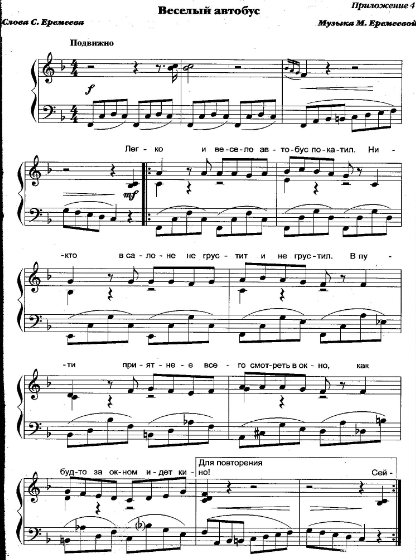 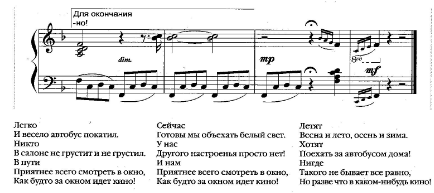 Ведущий: Посмотрите указатель – Сюда попали неспроста                   Светофория – страна – вот уж полностью видна!                   Наша остановка – здесь нам выходить!                   Спокойно, не толкаясь, - нам некуда спешить!(Появляется Светофор)Светофор:  Что ж, ребята, вот и я! Приветствую вас всех, друзья!                      Я, ребята, светофор! Я – дороги семафор!                      Очень нужный, очень строгий,                      Я заведую дорогой!(один из детей, обходит автобус спереди)Светофор: Стой, дружок! Ты куда?Ребёнок: Нам же надо вон туда! (показывает на другую сторону)Знак «Автобусная остановка» (ребёнок):   Автобус  ребята нельзя  обходить,                                                 Иначе под машину можно угодить!Ведущий:            Вот посмотрите, что могло бы быть,             Коль светофор его  не успел бы  остановить!(просмотр видеоролика: на остановке останавливается автобус, из него выходят пассажиры и пытаются перебежать дорогу перед автобусом, едва не попадая под колёса автомобиля)Светофор: Вы всё поняли? Тогда ответьте мне, как  нужно обходить автобус и почему?(дети отвечают на вопрос)Ведущий: Лучше всего переходить дорогу на перекрёстке,  там,  где есть светофор!Светофор: Правильно! Вот перекрёсток, а вот я - Светофор! Ну что, пошли!!! (показывает красный свет)Дети: 1-ый – Стоп! Вниманье! Красный свет!              Путь закрыт, движенья нет!             Красный свет – запрещенье!             Красный свет – нет движенья!        (Светофор показывает желтый свет)2-ой -  Приготовьтесь, друзья! Но идти ещё нельзя!             Жёлтый свет – предупрежденье, что откроется движенье.             Мы стоим, а не идём.              Зелёный свет мы подождём!           (Светофор показывает зелёный свет)3-ий – Свет зелёный горит! Путь открыт! Путь открыт!             Свет зелёный – разрешенье, разрешенье на движенье!             Проходи, не зевай!              С другом, весело шагай!!!(дети подходят к пешеходному переходу)Песня «Мы правила движенья не будем нарушать»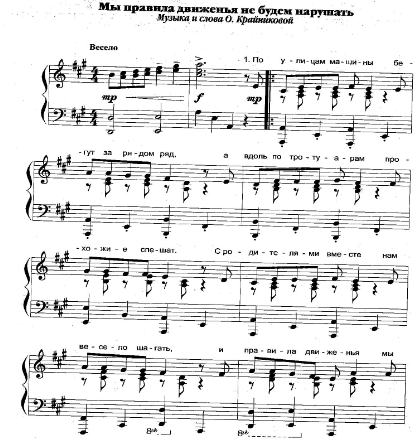 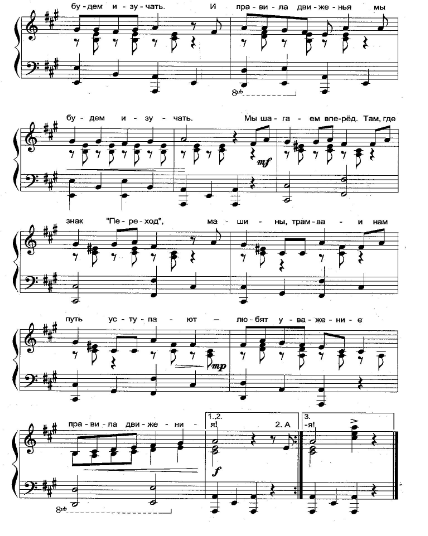 Знак «Пешеходный переход» (ребёнок):Что за знак такой висит?Стоп — машинам он велит.Пешеход! Идите смелоПо дорожкам черно-белым.Светофор: Уважаемый знак! На проезжей части совсем незаметно черно-белой дорожки? Полоски, наверное, стерлись….. Наши ребята с удовольствием помогут тебе восстановить  пешеходный переход!Игра – соревнование «Собери зебру»                                                                                                               (Дети делятся на две команды: каждый выбирает фишку определённого цвета. По сигналу дети по одному бегут до указанного места на «проезжей части», выкладывают полоски белого и черного цветов поочередно, т.е. « пешеходный переход». Возвращаются на место. Кто быстрее.)Светофор: Вот ребята, молодцы! Помогли восстановить пешеходный переход – теперь можно идти вперёд!                                                                                                                                                               Ведущий: Наше путешествие в страну Светофорию продолжается! (Дети, вместе с  воспитателем, продолжают двигаться по импровизированной улице, на пути им встречаются дорожные знаки).Знаки «Поворот направо», «Поворот налево» (дети):                                                                                                             Эти знаки на пути,                                                                                                                                                                    Ни за что не пропусти.Есть у них одна забота –Разрешать вам повороты.Путь направо иль налевоТут ребята, не зевайА дорожные все  знакиСловно « пазлы «собирай!Конкурс «Дорожные знаки».( две команды подходят к своим столам, на которых располагаются дорожные знаки в виде «пазлов», дети собирают знак по образцу, побеждает тот, кто быстрее выполнил задание)Светофор: Я зеленый свет включил,Путь вперед вам разрешил,Все машины дружно ждут:Дети из садика  идут.Ведущий: Ребята, наше путешествие продолжается! (Дети встречают на своём пути ещё один дорожный знак)Что за знак мы видим тут,Значит люди не идут,Здесь ложиться будем  спатьМы на мягкую кровать!Знак «Больница» (ребёнок):Этот знак для тех, кто боленКто здоровьем не доволен.Придорожный АйболитВас подлечит, подбодрит.Где больница, знак подскажет.И дорогу вам покажет.Там полечат доктора,Будешь ты здоров всегда.Конкурс «Собери аптечку»(В 2-х  обручах  лежат  медицинские  принадлежности  для  аптечки и  другие  предметы. Участники по одному бегут до обруча, берут один предмет и,  добегая до раскрытой аптечки, которая лежит на столе, кладут предмет и возвращаются обратно. Игроки,  перенося каждый  по одному медицинскому предмету, заполняют аптечку. Последний  игрок  бежит к  аптечке,  закрывает её и возвращается  обратно.)Светофор: Ребята, а сейчас давайте посмотрим слайды с ситуациями на дорогах и обсудим их.(презентация с действиями пешеходов на дороге)Светофор:  А сейчас узнать хочу,                      Я конечно не шучу!                      Кто правила соблюдает,                      Ну а кто их забывает?Игра  «Это я…»(Детям задаются разные вопросы, на которые они должны отвечать: «Это я, это я, это все мои друзья!», если дети не согласны с высказыванием, надо промолчать). - Кто из вас идет вперед только там, где переход? (дети отвечают) - Кто из вас в вагоне тесном уступил бабуле место? - Кто летит вперед так скоро, что не видит светофора? - Знает кто, что красный свет – это значит, хода нет? - Кто хочет прямо на дороге поиграть с мячом немного? - Правил кто не нарушает, на дороге не играет?Песня «Запрещается -разрешается»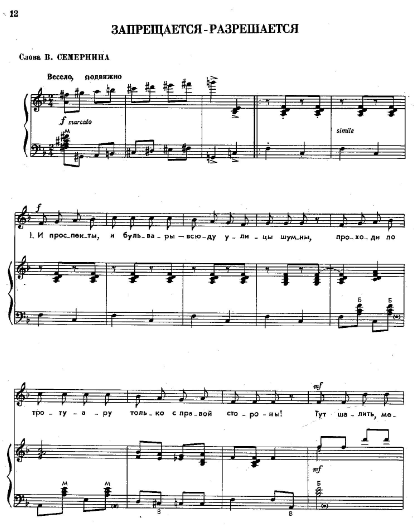 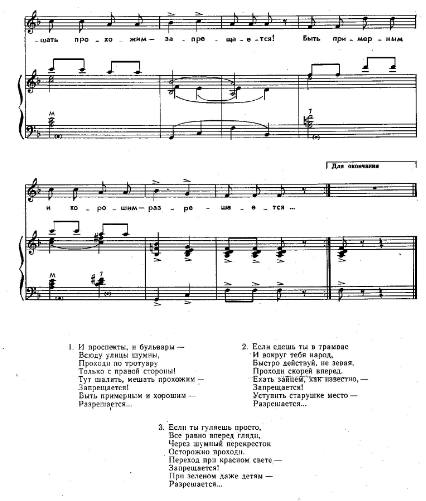 Знак «Ремонтные работы (ребёнок):Стоп! Дорога на ремонтеНе могу вас пропуститьВынужден остановить!Коль поможете, друзья,Пропущу вас дальше я! Конкурс «Ремонт дороги»(две команды из мягкого модуля строят бордюры для дороги, побеждает тот, кто быстрее)Светофор: Вот и последняя наша остановка!                     К вам сегодня гость пришёл,                     Путь к ребятам он нашёл!                     Он инспектор на дороге!                    Знаки будет проверять –                     Хочет он вас испытать!конкурс - «Выбери знак»(на столах команд разложены картинки с дорожными знаками. Отгадав загадку, команды показывают правильный дорожный знак.) Шли из сада мы домой,Видим, знак на мостовой:Круг, внутри велосипед,Ничего другого нет!                («Велосипедная дорожка»)Человек, идущий в черном,Красной черточкой зачеркнут.И дорога, вроде, ноЗдесь ходить запрещено. («Движение пешеходов запрещено»)В треугольнике — два братцаВсе куда-то мчатся, мчатся.Самый важный знак на свете —Это просто рядом. («Дети»)Что за знак такой висит?Стоп — машинам он велит.Пешеход! Идите смелоПо дорожкам черно-белым. («Пешеходный переход»)Заболел живот у Ромы,Не дойти ему до дома.В ситуации такойНужно знак найти. Какой? («Пункт первой медицинской помощи»)В этом месте пешеходТерпеливо транспорт ждет.Он пешком устал шагать,Хочет пассажиром стать. («Место остановки»)Бродят здесь посредь дорогиЛоси, волки, носороги.Ты, водитель, не спеши,Пусть сперва пройдут ежи! («Дикие животные»)Коли вам нужна еда,То пожалуйте сюда.Эй, шофер, внимание!Скоро пункт питания! («Пункт питания»)Светофор: Что ж, и вам пора домой. Ваш автобус голубой,                Думаю, уже заждался да без дела застоялся!Инспектор ГИББД:                Но сперва постройтесь в ряд, доложу вам, что я рад!                Я провёл эксперимент. Замечаний к детям нет!                Экзамен сдали вы на «Пять» и смело можете гулять!                А сейчас я вам вручаю удостоверения об успешном окончании школы Светофора в стране                Светофории.(Дети с воспитателем возвращаются в автобус и под  мелодию песни «Весёлый автобус» едут в детский сад).Приложение 8Родительское собрание «Роль семьи в воспитании грамотного пешехода»Этапы подготовки.
1.Анкетирование родителей.
2.Подготовка выставки поделок «Наш друг- светофор»
3.Оформление ширмы-раскладушки «Помни правила дорожного движения»
4.Видеофильм с ответами детей на вопросы темы «Грамотный пешеход»
5.Изготовление памяток для родителей
Ход собрания:1.Выступление педагога-психолога детского сада на тему «Возрастные и психологические особенности поведения старших дошкольников».
Проанализировав дорожно-транспортные происшествия в городе, в которых пострадали дети, установлено, что большинство происшествий произошли недалеко от дома. Более того, из года в год детский травматизм растёт, дети гибнут и получают увечья по-прежнему большей частью в непосредственной близости от дома.
Типичная возрастная и психофизиологическая характеристика старшего дошкольника и младшего школьника – их зачастую непредсказуемое поведение.
На улице дети часто отвлекаются на всё интересное: яркий автомобиль, пролетающий самолёт, люди, животные и т.д. Если семилетний ребёнок идёт в компании сверстников, он часто увлекается разговорами, не смотрит на дорогу и может не услышать сигнала машины из-за недостатка внимания.
Дети с сильной нервной системой, которые любят шумные игры, при громких звуках реагируют быстро. Как правило, они бегут от опасности и попадают под колёса машин.
А у детей со слабой нервной системой реакция на звуки и световые сигналы замедленная. В опасных ситуациях у них происходит торможение, и они теряются, не зная что делать.
Бессмысленно требовать от медлительного ребёнка столь же быстрой реакции, как от подвижного. У них разные типы нервной системы, поэтому подход в воспитании должен быть соответствующим. Нельзя наказывать ребёнка, ему надо всё подробно разъяснить.
Есть различия в реакции мальчиков и девочек на движущийся транспорт. Мальчики обычно стараются как можно быстрее перебежать дорогу, не рассчитывая дистанцию между собой и машиной и не задумываясь о том, что автомобили идут в несколько рядов. Девочки же могут остановиться и побежать назад. Бывает и так, что ребёнок, стоящий на тротуаре, неожиданно срывается с места и бросается наперерез потоку машин.
Кроме того, на поведение детей может влиять их функциональное состояние в определённый момент. Например, ребёнок плохо себя чувствует, не выспался, устал. В результате у него снижается способность контролировать себя.
Особого отношения к себе требуют рассеянные дети. Причиной рассеянности могут быть утомление, нежелание что-либо делать.
Дети оценивают ситуацию на дороге иначе, чем взрослые. Целостное восприятие детьми дорожной обстановки затрудняется из-за малого роста ребёнка. Стоящие транспортные средства закрывают ему обзор. Ребёнок не видит, что происходит на дороге. Быстро принять решение он не может, не способен правильно оценить дорожную ситуацию. В результате попадает под машину.
В процессе развития и воспитания у старших дошкольников и, в будущем, у младших школьников постепенно вырабатываются свои привычки, черты характера, умения и навыки. Наблюдая за этим, родители могут направить, например, повышенную возбудимость ребёнка на усиление его познавательной активности, заинтересовав его техникой и правилами безопасного поведения. Для этого можно использовать игровую деятельность и игровые тренинги, которые сегодня мы вам покажем.
2.Выступление  инспектора ГИБДД
Актуальность темы родительского собрания и сводки ГИБДД за последние полгода.
3.Радиостанция «Светофор».
Воспитатель предлагает родителям послушать размышления детей по теме.Детям предлагались следующие вопросы:С кем ты идёшь в детский сад?На каком виде транспорта вы добираетесь до детского сада?Приходится ли вам переходить дорогу?Где надо переходить дорогу, чтобы не случилась беда?Когда ты переходишь дорогу с мамой (папой), она (он) тебя держит за руку?С мамой (папой) ты переходишь дорогу по пешеходному переходу? Или иногда переходите прямо по дороге, где перехода нет?Воспитатель обращает внимание родителей на ответы детей, в которых имеются ошибки, которые допускают взрослые.
Уважаемые родители! Встреча наша посвящена очень важной проблеме – воспитанию у детей навыков безопасного поведения. Может возникнуть вопрос: зачем объяснять детям особенности движения транспорта, если малыш всё равно переходит дорогу, держась за руку взрослого, и самостоятельно не пользуется городским транспортом? 
Всегда надо помнить, что формирование сознательного поведения – это процесс длительный. Сегодня ребёнок ходит за руку с мамой, а завтра он станет самостоятельным пешеходом.
Используя родительский авторитет, всегда показывайте пример соблюдения правил дорожного движения. Для того чтобы добиться определённых успехов в усвоении правил дорожного движения, недостаточно той работ, которую проводит воспитатель в детском саду. Необходимо эту работу продолжать дома, в семье.
Знакомить ребёнка с правилами дорожного движения следует постепенно, ненавязчиво, используя каждый подходящий момент на улице, во дворе, на проезжей части.
Гуляя с детьми, обязательно вслух комментируйте всё, что происходит на дорогах, наблюдайте, как движутся транспорт и пешеходы. Дома тоже найдите время, чтобы закрепить эти правила.
Только ваша культура поведения, строгое выполнение правил дорожного движения, терпение, ответственность за здоровье ребёнка поможет нам вместе воспитатель у детей навыки и привычку безопасного поведения на улице.
4. Обсуждение маршрутов безопасного движения от дома до детского сада.
Наши дети через год пойдут в школу, им придётся самостоятельно добираться до школы, кружка, ходить без присмотра взрослых. Чтобы ваше сердце было спокойным, нужно научить ребёнка оценивать дорожную ситуацию, развивать навыки безопасного перехода проезжей части и выбирать самый надёжный и правильный путь.
Большую пользу принесёт совместная отработка маршрутов, по которым ребёнок ходит самостоятельно. Мы предлагаем вам отработку маршрута «Дом - детский сад – дом», аналогично которому можно разработать и безопасные пути в другие точки следования, например в школу, в которой будет обучаться ваш ребёнок.
Наиболее активные семьи делятся своим опытом работы с детьми по теме «Роль семьи в воспитании грамотного пешехода». Предлагают всем рассмотреть свои «Маршруты безопасного движения» от дома до детского сада. Обсуждение родителями этих маршрутов.(Семья Соколовой Варвары – выступление с презентацией и показом «Безопасного маршрута «Дом – детский сад – дом»)
Когда вы уже определились с выбором школы и знаете, где она находится, нужно в свободное время вместе с ребёнком пойти до школы, выбирая самый безопасный путь.
Возьмите с собой блокнот, простой и цветные карандаши и вместе с ребёнком пройдите путь до школы, делая черновые зарисовки и обозначая все атрибуты безопасности, все ловушки и возможные опасности. Договоритесь, что опасные места (выход из подъезда на тротуар, где ездят транспортные средства, арки, углы домов) вы будете обозначать восклицательным знаком или красным флажком, а безопасный путь – зелёным карандашом. Дома, магазины и другие достопримечательности города можно сфотографировать и потом разместить на схеме, чтобы изображение улицы были более узнаваемы. Обязательно комментируйте весь путь, обращайте внимание ребёнка куда он должен смотреть и что видеть. 
Обсудите дома сделанный вами черновик и отложите его до следующей полезной прогулки до школы. Пройдите маршрут по наброскам черновика ещё два раза, дополните его, внесите необходимые поправки. Дома с помощью фотографий, карандашей и аппликаций сделайте красивую, грамотную и понятную для ребёнка схему безопасного маршрута «Дом – школа – дом».
После изготовления схемы откопируйте её и возьмите с собой на отработку безопасного маршрута. Теперь попросите ребёнка идти так, как будто вас рядом нет. Пусть он комментирует вам свой путь так, как будто учит вас. 
Отрабатывать самостоятельный путь до школы нужно до тех пор, пока вы не убедитесь, что у ребёнка сформировался навык ориентирования в дорожной ситуации, навык безопасного перехода проезжей части.
5. Конкурс для родителей «Знатоки ПДД»
Выходят дети и читают стихи-загадки. Родители отгадывают соответствующий знак:
1-й ребёнок: 
Остановка – это значит
Надо здесь стоять и ждать.
Ещё лучше, если будешь
Маму за руку держать.
Поиграть всегда успеешь, 
Будет время для всего,
Если нужно сесть в автобус,
Ты спокойно жди его!
(Место остановки автобуса и /или троллейбуса)
2-ой ребёнок: 
Вот квадрат, в нём треугольник – 
Это знает и дошкольник:
В треугольнике идёт
По полоскам пешеход.
Этот знак нам очень нужен.
С пешеходами он дружен.
Переходим с вами вместе
Мы дорогу в этом месте.
(Пешеходный переход)
3-й ребёнок: 
Я хочу спросить про знак,
Нарисован он вот так:
В треугольнике ребята
Со всех ног бегут куда-то.
(Дети)
4-й ребёнок: 
В дождь и в ясную погоду
Здесь не ходят пешеходы.
Говорит им знак одно:
"Вам ходить запрещено!"
(Движение пешеходов запрещено)
5-й ребёнок: 
Знает каждый пешеход
Про подземный этот ход.
Город он не украшает,
Но машинам не мешает!
(Подземный пешеходный переход)
6-й ребёнок: 
У него два колеса и седло на раме
Две педали есть внизу, крутят их ногами.
В красном круге он стоит, о запрете говорит.
(Велосипедное движение запрещено)
7-й ребёнок: 
Чудо конь велосипед, можно ехать или нет?
Странный этот синий знак, не понять его никак!
(Велосипедная дорожка)
6.Тренинг «Пешеходы»
Самые смелые родители приглашаются в центр зала и выкладывают пешеходную переход и выставляют соответствующие знаки. 
Затем родителям предлагается взять своего ребёнка и правильно перейти «проезжую часть», комментируя ребёнку свой путь. 
Всем остальным родителям предлагается перейти пешеходный переход.
7. Мастер-класс «Игра «Безопасный путь»
Основным методом обучения в дошкольном возрасте является игра. Ребёнок в этом возрасте лучше воспринимает те или иные задачи через игру. Вы можете приобрести дидактическую игру или сделать её своими руками. Играть в игры можно всей семьёй. 
Сегодня мы вам предлагаем сделать свою игру, которая поможет вашему малышу ориентироваться в правилах дорожного движения. Для игры вам понадобится поле, игральный кубик и фишки по количеству участников. Для оформления игрового поля нам понадобятся картинки, ножницы и клей.
С помощью мультимедийной презентации воспитатель объясняет, как изготовить игру и какие правила в ней могут быть.
Родители с детьми приглашаются за столы и вместе делают игру «Безопасный путь». По окончании работы желающие презентуют свои игры остальным участникам собрания.
8.Подведение итогов собрания, обмен мнениями.приложение 9КОНСУЛЬТАЦИЯ ДЛЯ РОДИТЕЛЕЙ СТАРШИХ ДОШКОЛЬНИКОВ ПО СОБЛЮДЕНИЮ ПРАВИЛ ДОРОЖНОГО ДВИЖЕНИЯ«ВОСПИТЫВАЕМ ПЕШЕХОДА»Цель: дать рекомендации родителям об их роли по совершенствованию культуры поведения детей на улице и в транспорте.Уважаемые мамы и папы!	Вот и подрос ваш малыш, стал взрослее, любознательнее, его жизненный опыт обогатился, он сделался самостоятельнее. Но ваш авторитет ничуть не уменьшился. Так что вы остаетесь для него верным помощником в воспитании культурного поведения на улице и в общественном транспорте. Зная индивидуальные черты своего ребенка (физиологию, нервную систему, интеллект, темперамент), продолжайте помогать ему, постигать науку уважения к улице: настойчиво, но не навязчиво, систематически и терпеливо.	Воспитывайте у ребенка привычку быть внимательным на улице, осторожным и осмотрительным.	На прогулке, по дороге в детский сад и домой закрепляйте знания, полученные ранее, чаще задавайте ему проблемные вопросы, беседуйте с ним, обращайте внимание на свои действия (почему вы остановились перед переходом, почему именно в этом месте и т.д.).	Ваш ребенок уже знает и должен строго выполнять определенные правила.Ходить по тротуару следует с правой стороны.Прежде чем перейти дорогу, надо убедиться, что транспорта нет, посмотрев налево и направо, затем можно двигаться, предварительно снова посмотрев в обе стороны.Переходить дорогу полагается только шагом.Необходимо подчиняться сигналу светофора.В транспорте нужно вести себя спокойно, разговаривать тихо, держаться за руку взрослого (и поручень), чтобы не упасть.Нельзя высовываться из окна автобуса, троллейбуса, высовывать в окно руки.Входить в транспорт и выходить из него можно, только когда он стоит.Играть можно только во дворе.	Наблюдайте за ситуациями на улице, дороге, во дворе, за пешеходами и транспортом и обязательно обсуждайте увиденное с ребенком. Пусть он по пути домой споет вам песню или расскажет стихотворение, а потом нарисует то, что видел. Почитайте ему подходящее художественное произведение и обязательно побеседуйте о прочитанном.	Только ваша культура поведения, строгое выполнение правил движения, терпение и ответственность за жизнь и здоровье ребенка поможет нам вместе воспитать у него навыки и привычку безопасного поведения на улице!приложение 10Консультация для педагогов по теме:«Использование ИКТ в обучении детей дошкольного возраста ПДД»                    Недостаточный уровень культуры поведения взрослых на улице, в общественном транспорте, нарушение ими Правил дорожного движения приводит к таким же явлениям и у детей. Вовлечение родителей и детей в изучение дорожной обстановки помогает им увидеть практическую важность существующих Правил дорожного движения, а также принимать непосредственное участие в контроле за их реализацией. Применение современных информационно-коммуникационных технологий(ИКТ) в учебно-воспитательном процессе в дошкольном образовательном учреждении – это одна из самых новых и актуальных проблем в современной дошкольной педагогике. Воспитатели групп используют компьютер, интерактивную доску, проектор в целях воспитания и развития познавательных, творческих способностей ребенка, формирования его личности, обогащения интеллектуальной сферы, что помогает добиться устойчивого внимания и поддержания интереса дошкольника, усиления его мотивации. Компьютерные технологии позволяют существенно  формировать у ребенка активную позицию субъекта обучения, систематизировать работу педагога. Информационно-коммуникационные технологии позволяют сделать подачу дидактического материала, направленного на обучение детей дошкольного возраста, правилам дорожного движения и безопасного поведения на улице максимально удобной и наглядной, что стимулирует интерес к обучению и позволяет устранить пробелы в воспитательно-образовательном процессе. Применение компьютерной техники при ознакомлении с правилами дорожного движения как раз позволяет сделать совместную деятельность с детьми нетрадиционной, яркой, насыщенной, приводит к необходимости использовать различные способы подачи, предусмотреть разнообразные приемы и методы в обучении.    Каждый педагог использует в воспитательно-образовательном процессе большое количество дидактических и демонстрационных материалов в бумажном варианте. Нужно отметить, что очень часто бумажные носители информации быстро приобретают неопрятный вид. С помощью сканера, компьютера можно продлить жизнь многим иллюстрациям, книгам, используя продукты  Майкрософт офис. Презентации создаются в доступной форме для детей дошкольного возраста, с учетом их возрастных особенностей. Чередование демонстрации теоретического материала и беседы с детьми помогают добиться поставленных целей. Они включают в себя: занимательные вопросы. Например: «Найди трех пешеходов, которые опасно ведут себя на улице»; анимационные картинки; проблемные ситуации, в которых дети помогают героям, попавшим в трудную ситуацию и нуждающимся в помощи. Темы презентаций  охватывают большой объем программного материала по изучению правил дорожного движения: виды транспортных средств, их классификация. Например, игра «Четвертый лишний»; группы дорожных знаков; причины ДТП; участники дорожного движения; сведения о дороге и ее главных составных частях.                 Использование компьютерных технологий позволяет не только обогащать знания, применять компьютер для более полного ознакомления с предметами и явлениями, находящимися за пределами собственного опыта ребенка, но и повышать креативность ребенка; умение оперировать символами на экране монитора способствует оптимизации перехода от наглядно-образного к абстрактному мышлению. Посредством подобранных методик обучения ПДД не только формируется комплекс знаний, но и вырабатывается практическое умение, навыки безопасного поведения, представление о том, что дорога несет потенциальную опасность и требует, поэтому, особо строгой дисциплины и сосредоточенности от всех участников движения. Формирование мотивации ответственного и сознательного поведения на улицах и дорогах, позволяющей СЕМЬЕ дорожить собственной жизнью и жизнью других людей, позволяет по-новому взглянуть на выполнение ПДД, на совместное обучение ребёнка и взрослого в домашних условиях, на улице с использованием единого информационного пространства. И в заключение нам бы хотелось сказать, что будущее наших детей, их жизнь, здоровье и безопасность в большей мере зависит от нас. Если мы с вами будем действовать сообща, если будет непрерывное взаимодействие, взаимосвязь между педагогами и родителями, и мы сможем подать своим примером, поведением как нужно вести себя на дороге, будь ты пешеход или водитель, то все полученные знания, ребенок обязательно и в настоящем и в будущем будет применять в целях как своей безопасности, так и в целях безопасности других людей.Приложение 11Электронные образовательные ресурсы по обучению детей ПДДДЕТСКИЕ ЭЛЕКТРОННЫЕ ПРЕЗЕНТАЦИИ И КЛИПЫТоропыжка ПДДВозрастные рекомендации: От трех до шести летДанная презентация в стихотворной форме (стихотворение С. Волкова)знакомит детей с правилами дорожного движения. Как запомнить на какойсвет светофора переходить? Что обозначают разметки на дорогах? Как вестисебя на улице? Все эти объяснения есть в стихотворении С. Волкова, где вигровой форме автор учит мальчика Торопыжку правилам дорожногодвижения. Ссылка на сайт http://viki.rdf.ru/item/1112/download/Правила дорожного поведения для малышейВозрастные рекомендации: От трех до шести летДанная презентация содержит 13 красочных слайдов на которых герои измультфильмов знакомят детей с правилами перехода улицы и другимиправилами дорожного движения. Ссылка насайт http://viki.rdf.ru/item/1151/download/Светофорчик приглашаетВозрастные рекомендации: От шести лет.Данная презентация содержит 46 красочных слайдов с правилами и стихамипо ПДД. Умные зверушки подскажут детям, как переходить через дорогу,какие бывают сигналы у светофора, какие можно встретить дорожные знакина улице и многое другое. Без звука! Ссылка насайт http://viki.rdf.ru/item/281/download/ПДД с БуратиноВозрастные рекомендации: От шести лет.Правила дорожного движения с героями сказки А. Толстова "Буратино".Гуляя по улицам города с Буратино и его друзьями учим детей соблюдатьправила дорожного движения. Ссылка насайт http://viki.rdf.ru/item/2862/download/Уроки дорожного движенияВозрастные рекомендации: От трех до шести летЭлектронная презентация для малышей по правилам дорожного движения.Ссылка на сайтhttp://viki.rdf.ru/item/2694/download/Знаки на дорогахВозрастные рекомендации: От шести летВ этой презентации рассказывается о некоторых дорожных знаках, которыенеобходимо знать не только водителям, но и пешеходам. Ссылка насайт http://viki.rdf.ru/item/1051/download/Правила дорожного движения для маленькихВозрастные рекомендации: От трех до шести летДанная презентация поможет запомнить ребенку, на какой цвет светофораможно переходить улицу. В основе презентации - стихотворениеН.Мигуновой "Светофор". Ссылка на сайт http://viki.rdf.ru/item/618/download/Знаки всякие важны!Возрастные рекомендации: От шести летПрезентация по правилам дорожного движении знакомит с дошкольников сдесятью основными дорожными знаками. Ссылка насайт http://viki.rdf.ru/item/3042/download/Безопасность детей в доме и на улице.Возрастные рекомендации: От шести летПрезентация затрагивает следующие темы: «Если тебе позвонили», «Еслитебе постучали», «Если ты потерялся», «Если притормозила незнакомаямашина». Воспитывает у детей желание соблюдать правила безопасности.Ссылка на сайтhttp://viki.rdf.ru/item/2893/download/Безопасность на дороге.Возрастные рекомендации: От шести летБезопасность на дороге - красочная презентация о правилах ДД встихотворной форме, с загадками знакомит детей со светофором, дорожнымизнаками, кроссвордом, детской песенкой «Когда поют светофоры». Ссылкана сайтhttp://viki.rdf.ru/item/2547/download/Правила поведения пассажиров на остановке и в транспорте.Возрастные рекомендации: От шести летДанная презентация в помощь воспитателю для освящения вопросов по ПДД.Презентация знакомит с такими понятиями как: «общественный транспорт»,«остановка», «пассажир», «терроризм». Ссылка на сайтhttp://viki.rdf.ru/item/1798/download/Домик у переходаВозрастные рекомендации: От трех до шести летПредлагается озвученное и анимированное стихотворение, в котором ребятапознакомятся с работой светофора и правилами дорожного движения.Ссылка на сайт http://viki.rdf.ru/item/1042/download/Правила поведения для воспитанных детейВозрастные рекомендации: От шести летДанная презентация знакомит детей с правилами поведения в общественномтранспорте. Ссылка на сайт http://viki.rdf.ru/item/2888/download/Азбука городаВозрастные рекомендации: От трех до шести летДанная презентация представляет познавательную игру для детей поправилам дорожного движения. Детская презентация содержит кроссворд,загадки о дорожных знаках, стихи, а также дополнительную информациюпро светофор. Ссылка на сайт http://viki.rdf.ru/item/758/download/Уроки дорожного движенияВозрастные рекомендации: От трех до шести летЭлектронная презентация для детей по правилам дорожного движения.Ссылка на сайтhttp://viki.rdf.ru/item/2694/download/Берегись автомобиляВозрастные рекомендации: От шести летЭлектронная презентация по правилам дорожного движения содержит тестдля детей подготовительной группы и начальной школы. Данная презентацияв помощь воспитателю. Ссылка на сайт http://viki.rdf.ru/item/2750/download/Презентация по правилам дорожного движения для детей старшеговозрастаВозрастные рекомендации: От шести летПрезентация состоит из 13 слайдов, которые помогают как и призакреплении материала, так и при изучении материала по правиламдорожного движения. В презентации затрагиваются следующие вопросы:«для чего необходим светофор?»; «почему нельзя играть на проезжейчасти?» и др. Дети повторят дорожные знаки и сделают выводы, для чегонеобходимы правила дорожного движения. Ссылка на сайтhttp://www.logolife.ru/wp-content/uploads/prezent-pdd.rarПравила дорожные всем нам знать положеноВозрастные рекомендации: От шести летВ презентации закрепляются ранее полученные знания, предлагаютсязадания по типу дидактических игр, развивающих операции мышления(анализ/синтез, сходства/различия), память, восприятие – «Что лишнее?»,«Найди пару», выделение по заданному признаку одного из множества. Впрезентации широко использовались возможности анимации. Текстовыезадания рассчитаны только на педагога, поэтому размер шрифта невелик,чтобы не отвлекать внимание детей от самой картинки. Все слайдывыполнены в одном стиле, в едином цветовом формате. Каждое заданиедается от лица девочки – героини мультипликационного фильма. Ссылка насайт http://nsportal.ru/sites/default/files/2012/2/pravila_dorozhnye_0.pptxВ стране дорожных знаковВозрастные рекомендации: От шести летЦель данной презентации познакомить детей с правилами безопасногоповедения для приобретения социального опыта. Ссылка насайт http://www.o-detstve.ru/assets/files/dou/v_strane_dorochn_znakov.ppАвтомобиль, дорога, пешеход.Возрастные рекомендации: От шести летСлайдовая презентация напоминает детям что такое «транспорт», кто такой«пешеход», правила поведения пешехода на улице во время движения. Спомощью презентации дети смогут вспомнить виды дорожных знаков и ихназначение. Ссылка насайт http://nsportal.ru/sites/default/files/2012/3/avtomobil._doroga._peshehod_hromova.pptx.zipСоветы светофорчикаВозрастные рекомендации: пять - семь летДанное мультимедийное дидактическое пособие окажет помощь педагогам иродителям по обучению дошкольников правилам дорожной грамотности.Презентация содержит красочные рекомендации по правилам переходаулицы. Ссылка насайт http://nsportal.ru/sites/default/files/2012/3/sovety_svetoforchika.ppприложение 12Вопросы для проверки знаний ПДД
старшая группаВопросы для проверки знаний ПДД
подготовительная группаВопросы для проверки знанийпо теме «Опасные игры на дорогах и вблизи проезжей части»
старшая и подготовительная группаВопросы для проверки знаний правил поведения в транспортеПриложение 13Модель воспитанника 5-6 лет.1.Знает основные части улицы (проезжая и тротуары).2.Знает значение дорожных знаков «Перекресток», «двухстороннее движение», «Место остановки автобуса».3.Знает работу светофора (трехцветный (красный, зеленый, желтый цвет)- для автомобилей, и двухцветный для пешеходов), их значение.4.Знает движение транспорта (разделение проезжей части осевой линией, двухстороннее движение).5.Знает правила для пешеходов (ходить по тротуару, по правой стороне, переходить дорогу по пешеходному переходу, не выбегать на проезжую часть).6.Знает правила для пассажиров (ожидать транспорт на специальной остановке, в транспорте вести себя спокойно, не толкаться).7.Ориентируется в понятиях «движение слева», «движение справа».8.Соблюдает элементарные правила пешехода без напоминаний, замечает ошибки других пешеходов при переходе дороги.Модель выпускника1.Знает значение слов: «микрорайон», «город», «проезжая часть», свой адрес, опасные участки около дома.2. Знает значение дорожных знаков: «Пешеходный переход», «Пешеходная дорожка», «Велосипедная дорожка», «Велосипедное движение запрещено».3.Умеет ориентироваться по светофору (сигналы светофора и их значение)4. Знает виды транспорта (водный, воздушный, подземный).5. Знает световые и звуковые сигналы машин, их назначение (предупреждающий сигнал, световой сигнал при повороте).6.Знает правила езды на велосипеде и роликовых коньках (ездить разрешается на специальных площадках и дорожках).7.Знает правила для пешеходов (переходить дорогу на зелёный свет светофора, не играть на проезжей части дороги, при переходе посмотреть налево, потом направо, затем налево).8. Избегает дорожных ловушек и понимает их опасность (не останавливаться при переходе дороги, не выбегать из подъезда и др.).9.Знает правила для пассажиров (не высовываться из окон, не шуметь, уступать место старшим).10. Ориентируется в направлении движения транспорта (слева, справа, двухстороннее), в окружающем пространстве (тротуар, площадка для игр, дорога, микрорайон).11.Осознает опасность нарушения правил поведения на дороге, замечает ошибки других пешеходов, может сделать замечание товарищу.                                                                                                                                                             Приложение 14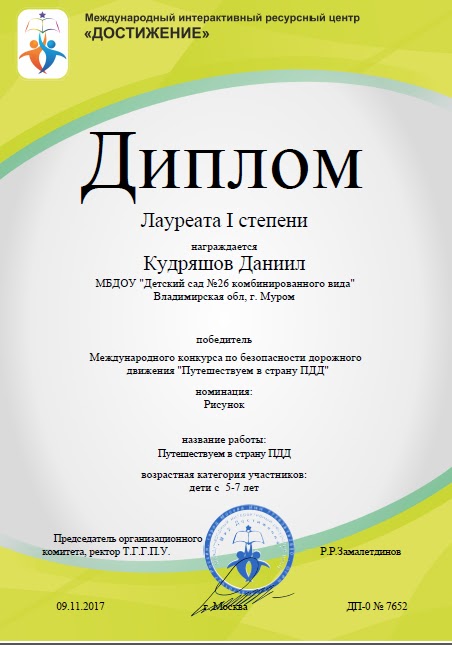 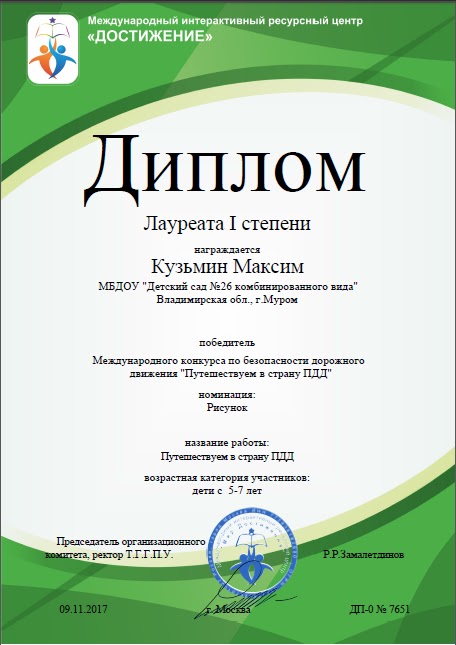 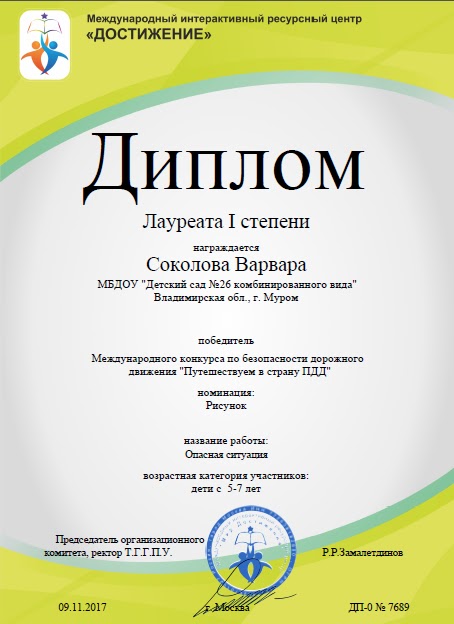 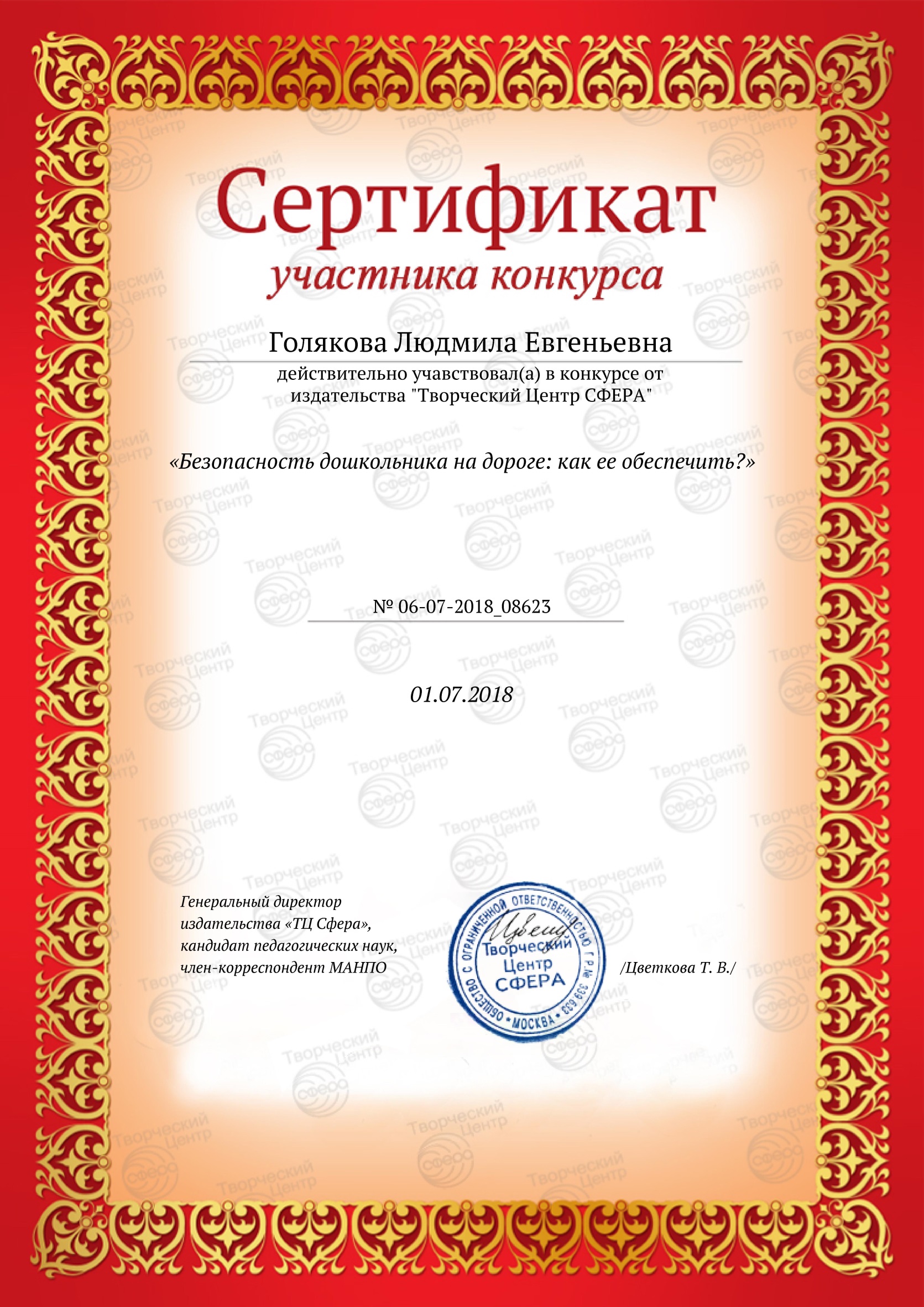 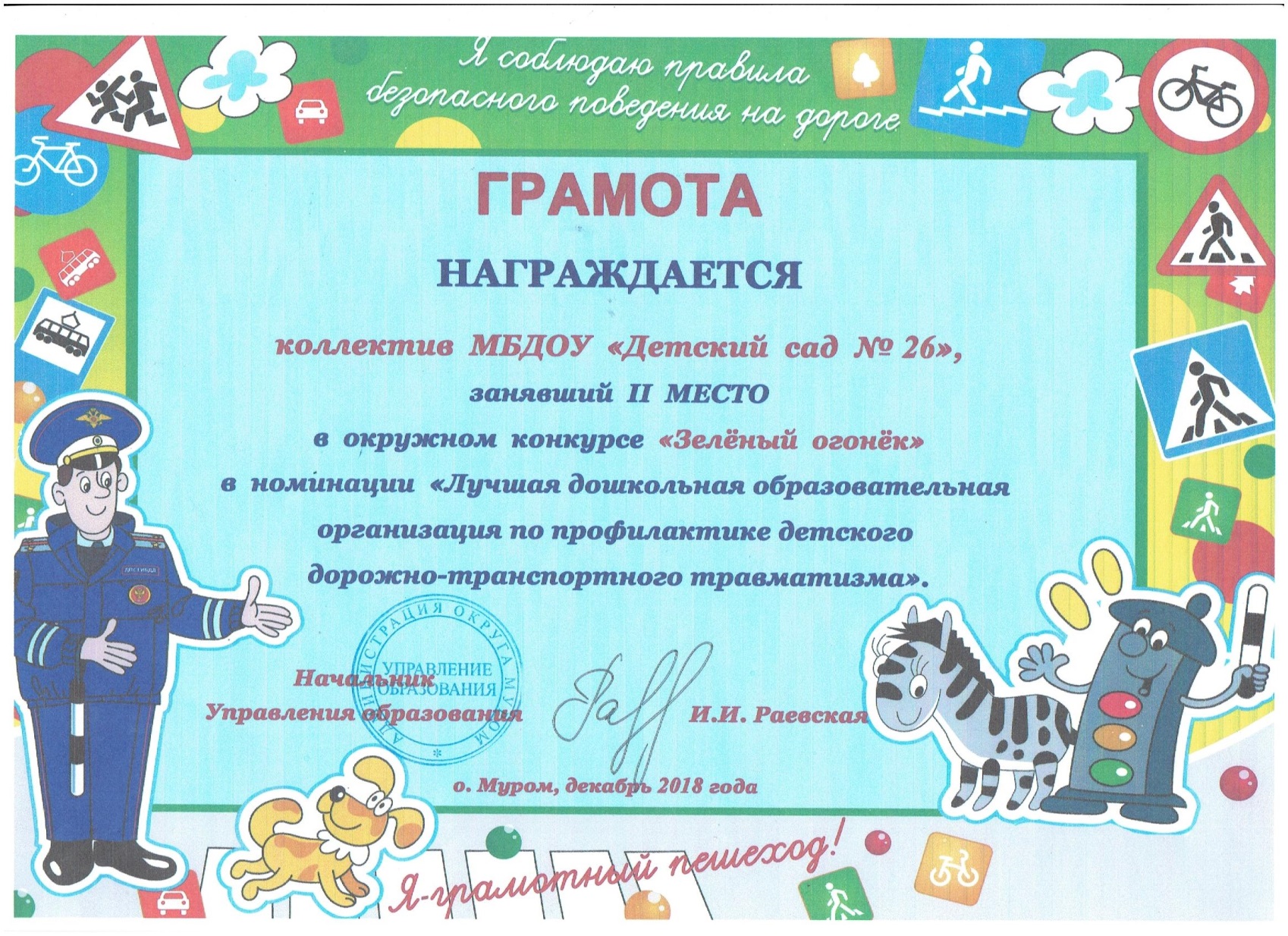 2018 год2018 год2018 годсентябрь«Знай и выполняй правила дорожного движения»
Цели: закрепить с детьми правила уличного движения: знать, что люди ходят по тротуарам переходят улицу по переходам при разрешающем сигнале светофора; детям играть у мостовой и на тротуаре нельзя; транспорт ездит по правой стороне мостовой; знать назначение и сигналы светофора. НОД (ОО «Познавательное развитие») Конструирование из бросового материала «Город».                                                                                                                                        Целевые прогулки и наблюдения: Прогулка «Светофор - наш друг».
Беседа: «Два светофора».                                                                                                    Дидактические игры и упражнения: «Где стоит машина?», «Дорожная азбука»
Чтение: С Михалков «Дядя Стёпа – милиционер», «Моя улица»Сюжетно – ролевая игра: «На улице города».Другие формы работы:Выпуск памятки «Памятка юного пешехода», фильм «Правила дорожного движения для детей», Работа со схемами «Помоги герою перейти улицу»,  «Дорисуй все необходимое».
Двигательная активность: Подвижные игры «Светофор», «Самый быстрый», езда на велосипеде с поворотами, змейкой.
Взаимодействие с семьей: Анкетирование «Взрослые и дети на улицах города».октябрь«Зачем нужны дорожные знаки»Цели: закрепить правила поведения на улице; вспомнить известные дорожные знаки – пешеходный переход; познакомить с новыми знаками – внимание, осторожно, дети;
научить понимать и различать дорожные знаки, предназначенные для пешеходов и водителей; формировать умение правильно реагировать на дорожные знаки;
вырабатывать навык осознанного поведения на дороге.
Образовательная деятельность по ОЗМ(ОО «Познавательное развитие»)«Правила дорожные – совсем несложные»Игровые упражнения по речевому развитию  «Придумывание конца рассказа «Как мы переходим улицу».октябрьЦелевые прогулки и наблюдения: Прогулка за пределы участка.Беседа с детьми : «История появления в России дорожных знаков».
Дидактические игры и упражнения:  «Дорожные знаки», «Угадай, какой знак»,«Тише едешь, дальше будешь», «Антон за рулём»
Сюжетно – ролевая игра: «Улица» Чтение: Я. Пишумов «Город, в котором с тобой мы живем».
Двигательная активность: Подвижные игры  эстафета «Остановка общественного транспорта», «К своим знакам».
Другие формы работы: Изготовление знаков дорожного движения. Составление плана-схемы своего двора, определить по плану-схеме особо опасные участки и места благоприятные для различных игр.
Взаимодействие с семьей: просмотр видеоролика  «Дети обходят автобус»ноябрь«Мой город – Муром»
цели: закрепить у детей знания правил дорожного движения; познакомить детей со знаками, обозначающими пешеходные переходы; расширять знания о правилах поведения детей на улице;  довести до сознания детей, к чему может привести нарушение правил дорожного движения;Свободная продуктивная деятельность Рисование «Мой Муром».Беседа с детьми : «Улица города».Дидактические игры и упражнения:  «Найди отличия», «Регулировщик», «Для чего каждый транспорт»
ноябрь;
Игровые ситуации: Тренинг «Оказание первой помощи при травме».Чтение: В.Клименко «Кто важнее всех на улице».
Двигательная активность: Подвижная игра «Умелый пешеход».Другие формы работы:  Выпуск памятки для родителей «Рекомендации по обучению детей ПДД» на страницах интернет-блога «Страна Почемучек»Взаимодействие с семьей: Выставка творческих работ семей группы «Наш друг-светофорик». декабрь«Виды транспорта»
цели: закрепить представление о транспорте разного вида (грузовом, пассажирском, воздушном, водном); обобщить знания об основных видах наземного транспорта (автобус, троллейбус, трамвай, легковой автомобиль, грузовик);
закрепить знания об основных частях автомобиля (кабина, кузов, колеса, руль);
познакомить детей с правилами поведения на остановке пассажирского транспорта; способствовать формированию культуры поведения в общественном месте.Свободная конструктивная деятельность«Транспорт».Целевые прогулки и наблюдения: Наблюдение за транспортом, прогулка к остановке транспорта.Дидактические игры и упражнения:  «Найди ошибку на рисунке транспорта с недостающими элементами», «лото «Транспорт», «Кто управляет этим видом транспорта»Игровые ситуации: Тренинг «Дорога в детский сад».
Сюжетно-ролевая  игра: «Автобус».
 Другие формы работы:  Конкурс загадок о транспорте «В гостях у Бабушки - Загадушки», мультфильм «Следствие по ПДД ведут Колобки».Взаимодействие с семьей:Папка – передвижка «Правила поведения в на улице и в транспорте».                                                                                  2019 год                                                                                  2019 год                                                                                  2019 годянварь«Работа сотрудника ГИБДД»
цели: дать элементарные представления о работе полицейского, сотрудника ДПС;
объяснить, в каких условиях нужна их работа, рассказать о значении жезла и жестов регулировщика.НОД (ОО «Художественно-эстетическое развитие»)Лепка «Наш друг-светофор»Целевые прогулки и наблюдения: Прогулка «Помни правила ГАИ. Это правила твои». Беседа:  «Из истории светофора и появления на улицах городов регулировщиков».
Дидактические игры и упражнения:  «Регулировщик», «Научим Незнайку ПДД»
Игровые ситуации: «Кому и что говорят сигналы». 
Сюжетно-ролевая  игра: «Полицейский на посту».
Чтение: Я Пишумов «Говорящая машина»,  Н.Носова «Милиционер» Разучивание стихотворения С.Михалкова «Моя улица».Другие формы работы:  Компьютерная игра «Игра по правилам».
Двигательная активность: Подвижная игра «Жесты регулировщика». Взаимодействие с семьей: Консультация инспектора  ГИБДД «Безопасность детей на дороге».февраль«Виды перекрестков»
цели: формировать представления о перекрестке; 
закрепить правила перехода улицы по пешеходному переходу;
закрепить понятия «пешеход», «тротуар», «проезжая часть», «пешеходный переход»;
отрабатывать навыки движения через проезжую часть в соответствии с сигналами светофора;
учить правильно переходить перекресток, формировать модель безопасного поведения на перекрестке.Свободная конструктивная деятельность «Перекрёсток».Беседа:  «Перекресток».
Дидактические игры и упражнения:  «Дорога» (настольно – печатная игра), «Где стоит машина», «Можно ездить или нет»февральИгровые ситуации: Игра – тренинг «Перейди перекресток» игры с макетом «Перекресток».Чтение: стихотворение М.Петров «Если видишь перекресток…»
Другие формы работы:  Разгадывание кроссворда с ключевым словом «перекресток». Решение проблемных ситуаций «Нарушители».
Двигательная активность: Подвижная игра «Пешеходный переход».
Взаимодействие с семьей: Презентация дидактических игр по ПДД.март «Игры во дворе»
Цели: обсудить с детьми различные опасные ситуации, которые могут возникнуть при играх во дворе дома;
научить детей необходимым мерам предосторожностиСвободная продуктивная деятельность - рисование «Мой двор».Беседа: «Игры во дворе».
Дидактические игры и упражнения:  «Законы улиц и дорог», «Это я, это я, это все мои друзья»Сюжетно – ролевая игра: «Улица» (объединить различные игры в единый сюжет).Чтение: В. Семернин «Запрещается – разрешается».Другие формы работы:  Рассказы детей по плану-схеме, как дети будут играть в своем дворе. Коллективный коллаж «Игры детей во дворе»Взаимодействие с семьей: Памятка для родителей «Причины детского дорожно – транспортного травматизма» апрель«Мой друг – велосипед»
Цели: познакомить детей с правилами передвижения на велосипеде; научить детей правилам поведения в разных опасных ситуациях, которые могут возникнуть при катании детей на велосипеде; пропаганда знаний по правилам поведения на дорогах; формировать умение самостоятельно вести поисково-исследовательскую деятельность, презентовать ее результаты.Практическое упражнение Речевое развитие. Составление рассказа по опорным словам «Велопрогулка».Беседа: «Маленькие велосипедисты».апрельДидактические игры и упражнения:  «Весёлая прогулка», «Велосипедисты»Игровые ситуации: «Мы катаемся на велосипедах».Чтение: В.Кожевников «Машина моя».
Другие формы работы:  Решение проблемных ситуации, возникающих при катании на велосипеде. Взаимодействие с семьей: Веселые старты на велосипедах совместно с родителями.
май«Как транспорт людям помогает».Цели: знакомить детей с тем, какие бывают виды специализированных машин (полиция, скорая, пожарная и др.); формировать у детей представление о том, как машины помогают людям; закрепить с детьми знания о правилах передвижения на дороге для пешехода и для шофераСвободная  конструктивная деятельность «Машины на нашей улице» (коллективно).Целевые прогулки и наблюдения: наблюдения за проезжающими спецмашинами.Беседа:  «Кто чистит проезжую часть дороги».Дидактические игры и упражнения: «Перевези правильно»,  «Покажи транспорт, который назову», «Собери машину», «Кто управляет этим видом транспорта»Игровые ситуации: Ситуация общения «Какие бывают машины», «Скорая помощь», «Полицейская машина».Чтение: В. И. Мирясова «Пожарная машина», «Милицейская машина», «Скорая помощь». Взаимодействие с семьей: Родительское собрание «Роль семьи в воспитании грамотного пешехода». июнь«О полосатой «зебре» и о дорожном знаке «Пешеходный переход».Цели: повторить правила дорожного движения; закрепить умения ориентироваться в дорожно-транспортной обстановке по дорожным знакам.Игровое упражнение на прогулочной площадке  «Куда пойдёшь и что найдёшь?» (Ориентировка в соответствии с дорожными знаками.)Целевые прогулки и наблюдения: Наблюдение, как взрослые переходят через дорогу с детьми,  прогулка к пешеходному переходу.Беседа: «Переходим проезжую часть улицы».Сюжетно-ролевая игра:  «Улица» (мамы с колясками и детьми  переходят дорогу).  Дидактические игры и упражнения:  «Можно - нельзя, правильно – неправильно», «Это я», «какое бывает», «Кто больше вспомнит»Чтение: Я. Пишумов «Самый лучший переход», В. Суслов « Его сигнал закон для всех».Другие формы работы: Рассматривание иллюстраций о дорожных знаках, рисование дорожных знаков, электронная игра на сенсорном столе «Выбери нужный знак», просмотр мультфильмов по профилактике ДДТТ.Взаимодействие с семьей: Мастер-класс силами родительского комитета«Правила пользования автомобильным детским креслом"июль«Правила поведения на дороге».Цели: повторить правила дорожного движения; изученные знаки;закрепить умения ориентироваться в дорожно-транспортной обстановке по дорожным знакам.Игровое упражнение «Составление рассказов по картинкам  «Правила безопасности дорожного движения».Целевые прогулки и наблюдения:  Наблюдение за движением автотранспорта.июльБеседа: «Правила поведения на улице».Дидактические игры и упражнения: «Найди и расскажи», «Назови знак».               Игровые ситуации:  «Как поступить?» Сюжетно-ролевая игра: «Транспорт».Чтение: Г Георгиев «Светофор», С. Михалков «Дядя Степа-милиционер».Другие формы работы: Загадывание загадок о правилах дорожного движения, дорожных знаках Просмотр видеофильма «Правила дорожного движения»Взаимодействие с семьей: Изготовление атрибутов для игр по ПДД.август«Я пешеход – я пассажир».Цели: учить различать дорожные знаки, предназначенные для водителей и пешеходов;Свободная продуктивная деятельность. Рисование на асфальте « Разные машины едут по улице».Целевые прогулки и наблюдения: Наблюдение за проезжей частью улицы с участка детского сада.Беседа: «Мостовая для машин, тротуар для пешеходов».Дидактические игры и упражнения:  «Угадай вид транспорта по описанию», «Также как и у машины».Сюжетно-ролевая игра: «Транспорт».Чтение: М. Ильин,  Е.Сегал  «Машины на нашей улице», Н Носов «Милиционер».Двигательная активность: Подвижная игра «Ловкий пешеход».августДругие формы работы: Рассматривание иллюстраций. Взаимодействие с семьей: Изготовление медальонов для подвижных игрсентябрь"Знаем правила движенья, как таблицу умноженья"
Цель: обобщение знаний детей по правилам дорожного движения.НОД (ОО «Познавательное и Художественно-эстетическое развитие» )«Безопасность дорожного движения. Дорожные знаки».Экскурсия на перекрёсток и в автогородок парка «Молодёжный»:  «Правила все знаем – за пешеходами наблюдаем!»Беседа: «Кого мы называем примерным пешеходом».Дидактические игры и упражнения:  «Найди отличия», «Разложи по группам», «Научим Незнайку правилам движения»Игровые ситуации:  «Вежливые дети» Чтение: Н.Кончаловская «Самокат».Другие формы работы:  Развлечение «Путешествие в страну Светофорию». Просмотр обучающей программы «Азбука безопасности».Составление безопасного маршрута от детского сада до дома с помощью Яндекс-карт.
Взаимодействие с семьей: Участие в развлечении «Путешествие в страну Светофорию».№ п/пАвтор, год выпусканаименованиеВ каких группах используется1.Н.Н. Авдеева, О.Л. Князева, Р.Б. Стеркина, СПб., 2002«Безопасность» Учебно-методическое пособие по ОБЖ для детей старшего дошкольного возраста2.Т.А. Шорыгина, М., 2007«Осторожные сказки»Для детей всех возрастных групп.3.О.А. Скоролупова, М., 2007«Правила и безопасность дорожного движения»Занятия с детьми старшего дошкольного возраста4.Н.С. Черепанова, М., 2008«Правила дорожного движения дошкольникам»Для всех возрастных групп. Занятия, целевые прогулки, наблюдения, дидактические и сюжетно-ролевые игры, работа с родителями.5.Т.А. Шорыгина, М., 2011«Беседы об основах безопасности»Для старших дошкольников6.Н.В. Коломеец, Волгоград, 2011«Формирование культуры безопасного поведения у детей 3-7 лет»Конспекты, занятия, игры. Для детей 3-7 лет7.О.В. Чермашенцева, Волгоград, 2012«Основы безопасного поведения дошкольников»Занятия, планирование, рекомендации. Для всех возрастных групп8.Т.Ф. Саулина, М., 1989«Три сигнала светофора» Дидактические игры, сценарии вечеров досуга.  Для работы с детьми 5-7 лет9.Р.Б. Стеркина Пр., 2000«Основы безопасности детей дошкольного возраста»Наглядное пособие для разных возрастных групп, в качестве иллюстрации10.Комплект плакатов«Детям о правилах дорожного движения»Различные ситуации на улице, стихи. Для детей от 3 лет11. Набор картинок «Транспорт»Картинки с изображение различных видов транспорта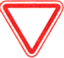 Знак "Уступи дорогу":Если видишь этот знак,
Знай, что он не просто так.
Чтобы не было проблем,
Уступи дорогу всем!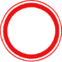 Знак "Движение запрещено":Этот знак ну очень строгий,
Коль стоит он на дороге.
Говорит он нам: "Друзья,
Ездить здесь совсем нельзя!"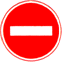 Знак "Въезд запрещен":Знак водителей стращает,
Въезд машинам запрещает!
Не пытайтесь сгоряча
Ехать мимо кирпича!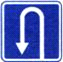 Знак "Место для разворота":В этом месте круглый год,
Совершают разворот!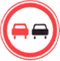 Знак "Обгон запрещен":Знак любителей обгона,
Объявляет вне закона.
В этом месте, сразу ясно,
Обгонять других опасно!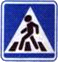 Знак "Пешеходный переход":Здесь наземный переход,
Ходит целый день народ.
Ты, водитель, не грусти,
Пешехода пропусти!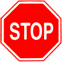 Знак "Движение без остановки запрещено":Ты, шофер, не торопись,
Видишь знак, остановись!
Прежде чем продолжить путь,
Осмотреться не забудь.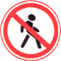 Знак "Движение пешеходов запрещено":В дождь и в ясную погоду,
Здесь не ходят пешеходы.
Говорит им знак одно:
"Вам ходить запрещено!"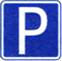 Знак "Место стоянки":Коль водитель вышел весь,
Ставит он машину здесь,
Чтоб, не нужная ему,
Не мешала никому.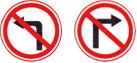 Знак "Поворот запрещен":Эти знаки на пути,
Ни за что не пропусти.
Есть у них одна забота –
Запрещать нам повороты.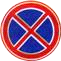 Знак "Остановка запрещена":Здесь машину не грузи,
Не паркуй, не тормози.
Этот знак всем говорит:
"Тот не прав, кто здесь стоит!"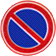 Знак "Стоянка запрещена":Тормозить здесь можно смело,
Но нельзя стоять без дела.
Пассажиров ты сажай,
И скорее уезжай!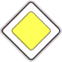 Знак "Главная дорога":Вот он знак, каких немного:
Это главная дорога!
Если едешь ты по ней,
Всех становишься главней,
И тебе, как будто Богу,
Уступают все дорогу!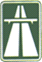 Знак "Автомагистраль":С ветерком и без печали,
Мчимся мы по магистрали.
Там, где этот знак стоит,
Путь ничто не преградит!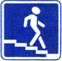 Знак "Подземный пешеходный переход":Знает каждый пешеход,
Про подземный этот ход.
Город он не украшает,
Но машинам не мешает!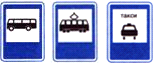 Знак "Место остановки автобуса, троллейбуса, трамвая и такси":В этом месте пешеход
Терпеливо транспорт ждет.
Он пешком устал шагать,
Хочет пассажиром стать.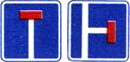 Знак "Тупик":Этот знак наверняка,
Доведет до тупика.
Ну, а дальше – хоть лети,
Потому что нет пути!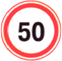 Знак "Ограничение максимальной скорости":Сообщает знак бесстрастно:
"Ехать здесь быстрей опасно!
Так что будьте вы добры,
Снизить скорость до поры!"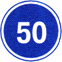 Знак "Ограничение минимальной скорости":Говорит знак: "В самом деле,
Что плетешься еле-еле?
Будь ты хоть трехглавый змей,
Ехать медленней не смей!"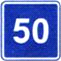 Знак "Рекомендуемая скорость":Сообщает знак всем этот:
"Вот вам скорость! Лучше нету!
Мой послушайте совет,
Будет вам зеленый свет!"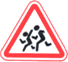 Знак "Дети":Посреди дороги дети,
Мы всегда за них в ответе.
Чтоб не плакал их родитель,
Будь внимательней, водитель!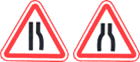 Знак "Сужение дороги":Грустен этот знак немного:
Здесь сужается дорога!
Это как всегда некстати.
Вдруг нам места там не хватит?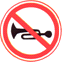 Знак "Подача звукового сигнала запрещена":Эй, водитель, не гуди,
Шумом спящих не буди.
Не пугай гудком прохожих,
Ведь и сам оглохнешь тоже.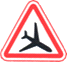 Знак "Низко летящие самолеты":Сообщает знак о том,
Что вблизи аэродром.
Коль услышишь шум ужасный,
Знай, что это не опасно.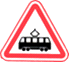 Знак "Пересечение с трамвайной линией":Эй, водитель, не зевай!
Ходит впереди трамвай.
Ты притормози немножко,
Уступи ему дорожку.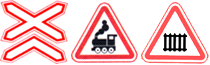 Знак "Железнодорожный переезд":Не один здесь знак, а много:
Здесь железная дорога!
Рельсы, шпалы и пути –
С электричкой не шути.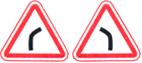 Знак "Опасный поворот":Этот знак тревогу бьет –
Вот опасный поворот!
Ехать здесь, конечно, можно,
Только очень осторожно –
Никого не обгонять,
Пассажиров не менять.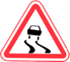 Знак "Скользкая дорога":Говорит знак этот строго:
"Очень скользкая дорога.
Ты с дорогой не шути,
Руль напрасно не крути!"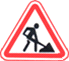 Знак "Дорожные работы":Знак "дорожные работы".
Чинит здесь дорогу кто-то.
Скорость сбавить нужно будет,
Там ведь на дороге люди.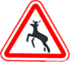 Знак "Дикие животные":Бродят здесь посреди дороги
Лоси, волки, носороги.
Ты, водитель, не спеши,
Пусть сперва пройдут ежи!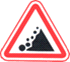 Знак "Падение камней":Вот дорога, ты на ней,
Попадешь под град камней.
Здесь обвал всегда возможен,
Будь предельно осторожен!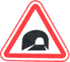 Знак "Тоннель":Знак гласит, что еле-еле
Виден свет в конце туннеля.
На педаль не налегай,
Лучше фары зажигай!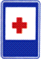 Знак "Пункт первой медицинской помощи":Если кто сломает ногу,
Здесь врачи всегда помогут.
Помощь первую окажут,
Где лечиться дальше, скажут.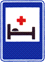 Знак "Больница":Если нужно вам лечиться,
Знак подскажет, где больница.
Сто серьезных докторов,
Там вам скажут: "Будь здоров!"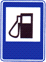 Знак "Автозаправочная станция":Не доедешь без бензина,
До кафе и магазина.
Этот знак вам скажет звонко:
"Рядышком бензоколонка!"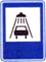 Знак "Мойка":Коль в грязи капот и шины,
Надо срочно мыть машину.
Ну, раз надо, значит, надо.
Вот вам знак, что мойка рядом!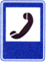 Знак "Телефон":Если нужно дозвониться,
Хоть домой, хоть заграницу,
Знак поможет, скажет он,
Где искать вам телефон!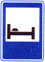 Знак "Гостиница или мотель":Если долгим был твой путь,
Надо лечь и отдохнуть.
Этот знак нам говорит:
"Здесь гостиница стоит!"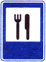 Знак "Пункт питания":Коли вам нужна еда,
То пожалуйте сюда.
Эй, шофер, внимание!
Скоро пункт питания!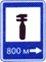 Знак "Техобслуживание":Ай-ай-ай! Какая жалость!
Что-то вдруг у нас сломалось.
Знак нам этот говорит:
"Здесь машинный Айболит!"Этапы деятельностиСодержание деятельностиВремя проведенияПроцесс вовлечения в деятельностьПедагог: «Дети, вы все готовитесь пойти в школу. Сегодня вы все пришли в детский сад в сопровождении родителей, но когда вы подрастете, будете самостоятельно передвигаться по улицам  города и ездить на общественном транспорте. Тогда вы тоже станете участниками дорожного движения. А знаете ли вы правила дорожного движения и почему так важно их соблюдать всем участникам дорожного движения?» (дети отвечают на поставленные вопросы). А теперь попробуйте отгадать мою загадку: «Тот, кто по улице идёт – зовётся словом… (пешеход), в машине за рулём  -   смотрите, сидит внимательный … (водитель), в автобус сел и покатил, теперь ты просто … (пассажир). Кто же является участником дорожного движения? (водители, пешеходы и пассажиры). 5 минПроцесс целеполагания и планирования деятельностиПедагог: Как вы считаете, правила для всех участников движения одинаковые или должны отличаться? (ответы детей) «Ваши мнения разделились. Чтобы разобраться в этом вопросе, надо выяснить, какие правила должны соблюдать водители, пешеходы и пассажиры. С помощью магнитной доски и символов можно смоделировать улицу и рассмотреть разные ситуации.5 минПроцесс осуществле-ния действийПедагог задает детям вопросы:«Расскажите, как называется та часть улицы, по которой едут машины?» (дорога)«Как называется та часть улицы, по которой движутся пешеходы?» (тротуар)«Как называется то место, где перекрещиваются две улицы?» (перекресток)«Что должно быть на улице, чтобы она стала безопасной для всех участников уличного движения?» (дорожные знаки, светофоры, пешеходные переходы)«Какие правила должны соблюдать водители транспорта?» (не превышать скорость, следить за знаками, за сигналами светофора, ездить только по проезжей части, уступать дорогу пешеходам на «зебре», не парковаться и не совершать обгон в неположенном месте)«Какие правила должны соблюдать пешеходы?» (ходить только по тротуару, переходить дорогу по пешеходному переходу, на зелёный свет светофора, не играть вблизи дороги, не выходить на дорогу в неположенном месте, детям переходить дорогу только за руку со взрослыми, при переходе остановиться у края дороги, посмотреть сначала налево, потом направо, убедиться, что путь безопасен, потом переходить)«Какие правила должны соблюдать пассажиры общественного транспорта?» (в автобусе не шуметь и не толкаться, держаться за поручни, уступать место пожилым людям, ожидать автобус на остановке, оплачивать проезд, стоящий автобус обходить сзади)«Как называются люди на велосипедах?» (велосипедисты).  «Какие правила должен знать и соблюдать велосипедист?» (ездить по специально выделенным дорожкам, дорогу переходить по пешеходному переходу, сойдя с велосипеда, детям кататься на велосипеде  во дворах, в парке, на специальных площадках)Интерактивная игра «Дорожные знаки»Разгадывание кроссворда: «1. Если ты спешишь в пути через улицу пройти, там иди, где весь народ, там где знак есть…(Переход), 2. Ты должен твердо знать всегда, дорога – машинам, пешеходам…(Тротуар), 3. «Жук железный зажужжал, по дороге побежал, фарами мигает, ехать помогает». (Машина), 4. «Три моих волшебных глаза управляют всеми сразу. Я моргну – пойдут машины, встанут женщины, мужчины. Отвечайте вместе хором. Как зовусь я? (Светофором), 5. «Выходя на улицу, приготовь заранее вежливость и сдержанность, а главное…(Внимание), 6. «В два ряда дома стоят. Десять, двадцать, сто подряд. И квадратными глазами друг на друга все глядят» (Улица), 7. «Дом по улице идет, на работу всех везет. Носит обувь из резины и питается бензином» (Автобус). Педагог: «Разгадав кроссворд, мы отгадали его ключевое слово по вертикали – «правила»!15 минПроцесс рефлексииПедагог: «Дети, о каких правилах мы сегодня с вами говорили?» (О правилах дорожного движения) «Как вы считаете, почему так важно знать и соблюдать эти правила?» (Чтобы не случилось беды, аварии на дороге, чтобы никто не пострадал) «Какие правила вы сегодня узнали, запомнили?» (ответы детей) 5 минЭтапы деятельностиСодержание деятельностиВремя проведенияПроцесс вовлечения в деятельностьПедагог: «Дети, мы свами уже давно знакомы с работой светофора и знаем, что означает каждый его сигнал.  Давайте назовём их ещё раз: «Красный свет – дороги нет, желтый – подожди, когда горит зелёный свет – смелее в путь, иди!». А как вы считаете, в каком возрасте надо начинать учить сигналы светофора? (ответы детей). Мне стало известно, что дети из младшей группы хотят выучить сигналы светофора, чтобы соблюдать правила дорожного движения, но у них в группе не оказалось игрушки-светофора. Может быть мы как-то сможем им помочь? (дети предлагают свои варианты помощи, все вместе принимают решение слепить светофоры для малышей)5 минПроцесс целеполагания и планирования деятельностиПедагог: «Дети, у нас в группе есть игрушка-светофор, а бывают ли светофоры другой формы?» (дети рассказывают, какие светофоры встречали они на улицах). Как вы думаете, может быть нам подарить малышам разные виды светофоров? Тогда давайте подумаем, как их можно слепить? Я, например, слепила вот такие светофоры (объёмный и барельефный). А можно слепить и по-другому. Детям предлагается электронная презентация «Лепим светофор». Дети выбирают, какой светофор они хотят слепить, сами готовят необходимые материалы. 5 минПроцесс осуществле-ния действийПедагог: «Прежде чем начать лепить, предлагаю подготовить свои пальчики к работе. (проводится пальчиковая гимнастика «Сигналы светофора). Дети самостоятельно лепят светофор.15 минПроцесс рефлексииПедагог: «Дети, посмотрите, какие разные, замечательные светофоры у вас получились! Вам они нравятся? Как вы думаете, понравятся ваши светофоры малышам? А какие подарки приятнее дарить, купленные в магазине или сделанные своими руками? (ответы детей). Вам понравилось готовить подарок своими руками?5 минЭтапы деятельностиСодержание деятельностиВремя проведенияПроцесс вовлечения в деятельностьПедагог: «Дети, я хочу загадать вам загадку:                        На дорожном знаке том
Человек идет пешком.
Полосатые дорожки
Постелили нам под ножки.
Чтобы мы забот не знали
И по ним вперед шагали.
(Знак «Пешеходный переход»Вы правильно отгадали мою загадку, а какие ещё дорожные знаки вы знаете? (ответы детей) У меня сегодня есть картинки некоторых дорожных знаков, но они спрятались в компьютере, и мы можем их посмотреть на экране. Детям предлагается электронная презентация «Дорожные знаки». Ребята, я знаю, что вы все любите играть в игры с использованием машинок, воображаете себя водителем автомобиля, придумываете разные сюжеты с транспортом, и у нас в группе для этого есть всё необходимое, кроме дорожных знаков. Как вы считаете - они нам нужны? (ответы детей)5 минПроцесс целеполагания и планирования деятельностиПедагог: «Давайте вместе подумаем, как можно решить эту проблему?» (дети предлагают варианты решения проблемы), педагог подводит детей к решению нарисовать дорожные знаки. Детям предъявляются знакомые знаки – «Пешеходный переход», «Осторожно, дети», «Проезд запрещён», «Поворот налево, направо». Посмотрите, почему-то все эти знаки разные  по форме и по цвету. Есть круглые, треугольные, квадратные, на синем и на белом фоне. Вы знаете, почему они такие разные? (ответы детей). Да, дети, каждый знак имеет своё значение: знаки в красных кругах – «запрещающие», в красных треугольниках – «предупреждающие», на синих кругах – «предписывающие», на синих табличках – указательные или «информационные». Вы уже решили нарисовать для себя дорожные знаки, предлагаю вам самостоятельно выбрать, чем вы будете сегодня выполнять свой рисунок, и договоритесь, кто какой знак будет рисовать.5 минПроцесс осуществле-ния действийПедагог: «Прежде чем начать рисовать, рассмотрите внимательно образец, проанализируйте его: какой он формы, цвета, размера, подумайте, как лучше расположить его на листе бумаги. Вам очень важно постараться, чтобы знак получился аккуратный, яркий и, самое главное, правильный. Дети приступают к работе, звучит спокойная, негромкая  музыка.15 минПроцесс рефлексииРаботы детей размещаются на магнитной доске. Воспитатель приглашает авторов нескольких работ. Вначале детям предлагается назвать, что означает изображённый знак, какими изобразительными средствами пользовались, в какой игре (игровой ситуации) можно использовать данный знак.5 минЭтапы деятельностиСодержание деятельностиВремя проведенияПроцесс вовлечения в деятельностьЛогопед предлагает детям поиграть в игру с мячом «На чем ты едешь, плывёшь, летишь?»(получая мяч, ребенок должен правильно построить предложение в ответ на вопрос педагога:- Я еду по дороге на машине,… на тракторе,… в автобусе…-Я плыву по морю на корабле, …на яхте,…на  катере, - Я лечу по воздуху  на самолете,… в вертолете, на воздушном шаре ит.д.)5 минПроцесс целеполагания и планирования деятельностиЛогопед спрашивает:- Вы уже догадались, ребята, о чем мы сегодня будем говорить? (Ответы детей)1 минПроцесс осуществле-ния действийБеседа о видах транспорта- Ребята, посмотрите на экран, и скажите, какие виды транспорта вы знаете? (Слайд 1 – небо, дорога, море, подземелье)Почему этот транспорт мы называем наземным? (слайд 2) подземным? (слайд 3) водным? (слайд 4) воздушным? (слайд 5)- Какие виды наземного транспорта вы знаете? (грузовой, пассажирский, специальный) – (Слайд 6)- Ребята, на картинке один самолет, а в небе их много, давайте поиграем в игру «Один -много».Дидактическая игра «Один - много».Педагог, бросая мяч ребёнку, называет слова-названия транспортных средств  в ед.ч., а ребёнок, возвращая мяч, называет его во мн.ч.: самолёт – много самолётов.Словарь  для игры: автобус, грузовик, яхта, корабль, вездеход, поезд, машина, троллейбус, лодка, электричка, телега, ракета, велосипед, самокат, троллейбус, трамвай, аэроплан, аэробус.Речевая игра «Подружи слова в предложении» Логопед произносит набор слов, дети составляют из них предложение:Словарь:Автомобиль, по, ехать, дорога.Лодка, река, по, деревянная, плыть.Магазин, около, велосипед, остановиться.Пассажиры, электричка, из, выходить.В, самолет, небо, лететь, высоко.Подъехать, остановка, к, трамвай.Мост, выехать, автобус, из-под.Упражнение на координацию речи с движением «Едем, едем на машине…».Логопед предлагает детям превратиться в водителей автомобиля и проехать по улицам города:Едем, едем на машине,              Имитируют движения рулём.Нажимаем на педаль.                 Ногу сгибают, вытягивают.Скорости переключаем,            Имитация  поворота рычага.Смотрим пристально мы вдаль. Приставляют ладонь ко лбу.Дворники счищают капли          Руки сгибают в локтях перед                                                           собой, ладони раскрывают.Вправо, влево. Чистота!             Наклоняют руки вправо, влево.Волосы ерошит ветер.              Над головой шевелят пальцами.Мы - шофёры хоть куда!             Поднимают вверх большой                                                                  палец руки.Стихотворение про СВЕТОФОР Ребенок в костюме светофора дает команду:-Стоп, машины, хода нет, Ведь горит здесь красный свет!На дорогах с давних порЕсть хозяин – светофор!Перед вами все цвета,Рассказать о них пора:Загорелся красный свет,«Стой! Вперед дороги нет»!Желтый глаз твердит без слов:«К переходу будь готов!На зеленый свет – вперед!Путь свободен пешеход».Логопед:- Ребята, скажите, что регулирует движение автомобилей и пешеходов? (Светофор)-Сколько сигналов у светофора?- Что они обозначают? (ответы детей)Наш герой-светофор хочет вас испытать и немного поиграть, а для этого вы превратитесь в пешеходов:Игра малой подвижности «Светофор». Дети стоят  лицом к светофору.Светофор:- Когда зажигается красный свет, вы стоите неподвижно. Когда горит жёлтый, вы хлопаете в ладоши. Увидите зелёный – шагаете вперед. Тот, кто перепутает сигнал, делает шаг назад.Ребенок-светофор показывает сигналы, дети выполняют нужные движения.Логопед:-Светофор за внимательность вас благодарит, снова путь нам открыт, пересаживаемся скорее в грузовик, и отправляемся по маршруту: Дидактическая игра «Закончи предложение»Усвоение глагола «Ехать» с различными приставками. (На мольберте - плакат-схема движения грузовика и маленький игрушечный грузовик).Ехали мы, ехали, до горки... (доехали),(Въехали, съехали) и дальше... (поехали).Ехали мы, ехали и до ямы... (доехали),Яму... (объехали) и дальше... (поехали).Ехали мы, ехали, до речки... (доехали),Мост... (переехали) и дальше... (поехали).От моста... (отъехали) и дальше... (поехали).Ехали мы, ехали, до дома... (доехали),Во двор... (заехали), вот и... (приехали).- Ребята, кажется у нашего грузовика прокололась шина, какой звук издает шина?Игра на развитие речевого дыхания и голоса.«Прокололась шина у машины». Произнесение звука ш-ш-ш-ш.- Давайте накачаем шину«Накачаем шину» («Насос»). Произнесение звука с-с-с-с.- Ребята, а сейчас я проверю, насколько хорошо вы знаете правила дорожного движения.Игра «Запрещается/разрешается»И проспекты, и бульварыВсюду улицы шумныПроходи по тротуаруТолько с правой стороны!Тут шалить, мешать народу - Запрещается!Быть примерным пешеходом - Разрешается!Если едешь ты в трамваеИ вокруг тебя народ,Не толкаясь, не зеваяПроходи скорей вперед.Ехать «зайцем» как известно - Запрещается!Уступать старушке место - Разрешается!Если ты гуляешь простоВсе равно вперед гляди Через шумный перекресток Осторожно проходи.Переход на красном свете - Запрещается!При зеленом - даже детям - Разрешается!Всех расталкивать, кричать. Запрещается!А тихонечко стоять- Разрешается!Брать мороженое в автобус,- Запрещается!- Ребята, а что ещё регулирует движение автомобилей и пешеходов на улицах кроме светофора? (дорожные знаки).Игра «Собери дорожные знаки»- Давайте все вместе повторим знаки, которые помогают пешеходам. Но для это нам нужно собрать эти знаки. (В конвертах разрезные знаки. Дети делятся на пары и собирают картинки)19 минПроцесс рефлексииДети делятся впечатлениями о том, что узнали и что они узнали: - О чем мы сегодня с вами вспомнили? Какие виды транспорта вы знаете? (наземный, подземный, воздушный, водный).- Для чего нужны правила дорожного движения?5 мин№ п/пВопросОтвет1Что такое дорога?Дорога - часть улицы, по которой движутся машины, а также тротуар, обочина, разделительные полосы2Что такое тротуар?Тротуар - часть дороги, по которой ходят люди (пешеходы), он находится рядом с проезжей частью или отделен от нее газоном.3Как нужно ходить по тротуару?Идя по тротуару нужно держаться середины. Если идти близко к дороге, может сбить машина.4Кого называют пешеходом?Пешеходом называется человек, идущий по дороге, тротуару, обочине или переходящий улицу.5Почему нельзя ходить по проезжей части?По проезжей части нельзя ходить потому, чт о там едут машины. Пешеход, идущий по дороге, мешает водителям, по его вин е может произойти авария или погибнуть люди.6Где можно переходить улицу? Улиц у можно переходить в специальных местах - пешеходных переходах. Если вблизи переходов нет, нужно убедиться, что нет движущегося транспорта, и только тогда переходить улицу.7Для чего нужен светофор?Светофор нужен для регулирования движения машин и пешеходов. Он показывает, когда нужно ехать машинам, когда переходить улицу пешеходам.8Какие бывают светофоры?Светофоры бывают 2 видов: для машин и для пешеходов.9Какие сигналы подает светофор и что означает каждый сигнал?Светофор подает сигналы трех цветов: красный, желтый, зеленый. Красный свет запрещает движение транспорта, желтый свет - предупредительный. Если желтый свет загорается после красного света - приготовьтесь - скоро можно буде т продолжить движение. Если желтый свет загорается после зеленого - будь внимателен - сейчас движение будет запрещено.10Какие сигналы подает светофор для пешеходов?Светофор для пешеходов подает два сигнала : красный - силуэт человека на светофоре стоит и зеленый - силуэт человека н а светофоре движется.11Кто управляет машиной?Машиной управляет водитель. Он должен знать устройство машины и ПДД. Во время езды водитель следит за дорогой, движущимися машинами, дорожными знаками , пешеходами.№ п/пВопросОтвет1Что такое улица?Улица - часть города или населенного пункта с дорогой, дорожными знаками , пешеходными переходами (зебра, подземный, надземный), домами и учреждениями , школами и детскими садами.2Что такое дорога?Дорога - часть улицы, по которой движутся машины, а также тротуар, обочина, разделительные полосы.3Что такое проезжая часть?Проезжая часть - часть дороги, предназначенная для движения транспорта. Он а бывает с односторонним (когда машин ы движутся только в одну сторону, в одном направлении) и двусторонним движение м (когда машины движутся в противоположных направлениях), границы которых обозначены разделительными полосами.4Что такое тротуар?Тротуар - часть дороги, предназначенная для движения пешехода, примыкающая к проезжей части, отделенная от не е газонами.5Что такое пешеходный переход?Пешеходный переход - участник проезжей части, обозначенный зеброй и предназначенный для движения пешеходов через дорогу.6Что такое перекресток?Перекресток - место пересечения двух дорог , регулируемое светофором.7Что такое остановка?Остановка- место, где останавливается транспорт для посадки и высадки пассажиров.8Что такое железнодорожный переезд? Железнодорожный переезд - пересечение дорог и железнодорожными путями.9Для чего нужен светофор?Светофор нужен для регулирования движения транспорта и пешеходов через дорогу. 10Какие бывают пешеходные переходы? Пешеходные переходы предназначены для движения пешеходов через улицу и бывают трех видов: наземные (зебра), подземные, надземные.№ п/пВопросОтвет1Где ребенку можно играть, когда он выходи т из дома на прогулку?Можно играть на детской площадке, во дворе.2Должен ли ребенок быть внимательным, игра я во дворе?Нужно быть очень внимательным, потому, ч то во двор часто заезжают машины. Они могут ехать на большой скорости и сбить ребенка. 3Почему нельзя играть на проезжей части?Потому что проезжая часть предназначена дл я движения транспорта. Играя на проезжей част и, ребенок создает аварийную ситуацию, которая может закончиться ДТП , травмой или смертью.4Почему нельзя играть около проезжей части?Играя около проезжей части, ребенок может увлечься и выскочить на дорогу, попасть под проезжающую машину.5Почему нельзя играть с мячом около проезжей части?Когда играешь с мячом вблизи проезжей части , мяч может выскочить на дорогу , погнавшись за ним, можно попасть под машину.6Почему нельзя ездить на велосипеде по проезжей части? Ездить на велосипеде по проезжей част и разрешается детям после 14 лет Маленькие должны ездить на велосипедах н а детских площадках, во дворах, в специально отведенных местах. Катаясь , нужно соблюдать осторожность и быть внимательным, чтобы не причинить вред себе и другим.7Почему нельзя кататься на санках около проезже й части?Можно не рассчитать скорость движения санок , не успеть затормозить и выехать на проезжую часть, попасть под машину.8Почему нельзя кататься с горки около проезжей част и даже если машин нет?Спускаясь с горки трудно затормозить и остановить санки, а машина может появиться в любую минуту. Водитель н е рассчитывает, что на дороге появится препятствие, может не заметить и сбить санки, что приведет к серьезны м травмам или гибели ребенка.9Почему нельзя ездить по проезжей части н а роликах?Проезжая часть не предназначена для езды на роликах, ребенка может сбить машина. Кататься на роликах даже около проезжей части очень опасно, может задеть машина. Кататься можно во дворе и в специально отведенных местах.10Где ты играешь, когда выходишь из дома на прогулку? 
Почему оно безопасное?Во дворе, в специально отведенном месте.
Она находится вдали от проезжей части и от проезжающих машин.№ п/пВопросОтвет1Где должен находиться пассажир, ожидающий транспортное средство?Пассажир должен находиться на автобусной остановке, посадочной площадке. Если посадочная площадка отсутствует, транспорт ожидают на тротуаре или обочине.2Как должен вести себя пассажир на автобусной остановке, ожидая транспорт?Ожидая транспорт пассажир должен вести себя спокойно, быть внимательным и осторожным.3Что может случиться с пассажиром, если на автобусной остановке он будет невнимательным и неосторожным?Около автобусной остановки очень интенсивно е движение и пассажир может попасть под машину.4Как пассажир должен вест и себя в транспорте? Пассажир в транспорт е должен вести себя спокойно: не толкаться, проходить вперед, уступать места пожилым людям и пассажирам с детьми.5Какие правила поведения в транспорте ты еще знаешь?Пассажир не должен заходить в транспорт с мороженным, можно запачкать других людей. Нельзя ничего выбрасывать в окно, мусор может попасть в прохожего и загрязнить улицу.
  Фантики от конфет и другой мусор нельзя бросать на пол в автобусе. Бумажку нужно положить в карман, а потом выбросить в урну.
В автобусе нельзя бегать, нужно крепко держаться за поручни, водитель автобуса иногда резко тормозит, можно упасть и получить травму.6Что еще нельзя делать в автобусе?В автобусе нельзя громко включать музыку, ты будешь мешать другим пассажирам. Они могут не услышать, когда объявят их остановку.